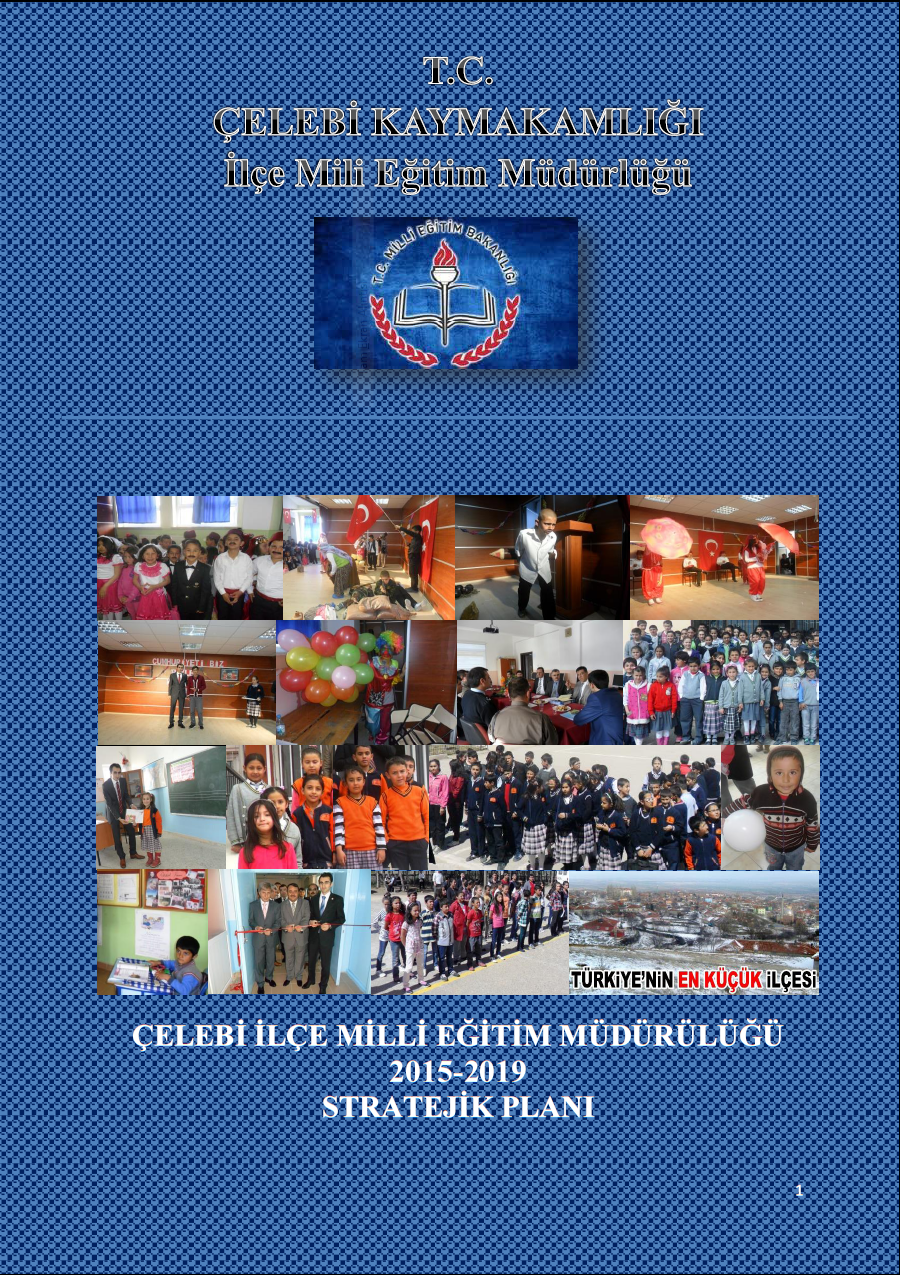 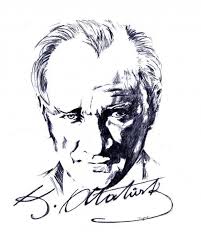 Özgün fikirler uygulandığı an; Türk Ulusu yükselecektir.Mustafa Kemal ATATÜRK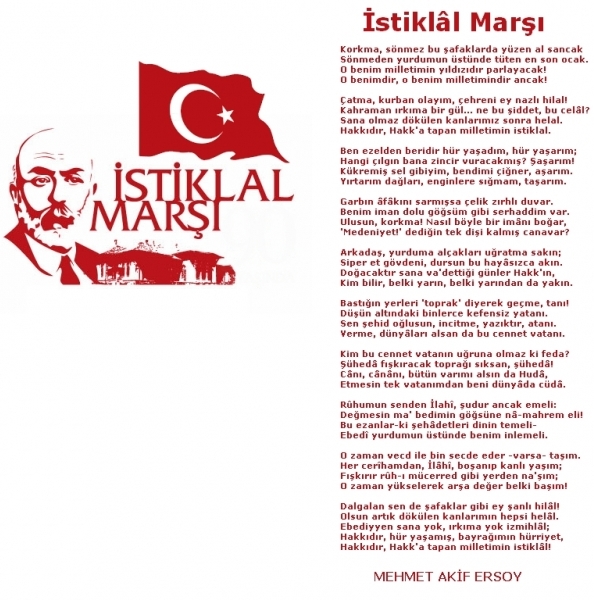 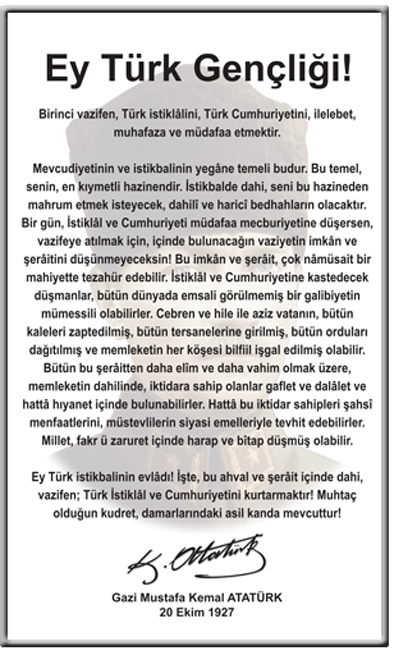 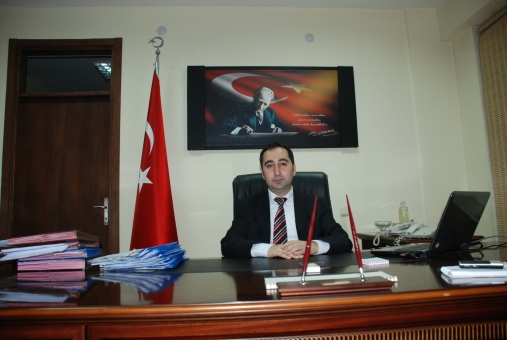 Son yıllarda dünyamızdaki toplumsal, siyasal, ekonomik ve teknolojik alanda meydana gelen değişmeler sonucunda ülkemizdeki tüm özel ve kamu kuruluşları bu değişimden etkilenmektedir. Dünyadaki gelişmeler Türk Kamu yönetiminde yeniden yapılanma ihtiyacını ortaya çıkarmıştır. Hızlı değişim ve bunun getirdiği sorunlarla baş edebilmek için kurum ve kuruluşların bir planlamaya ihtiyacı olduğu aşikârdır. Bu değişim doğal olarak eğitim kurumlarında da yeni yapılanmaya ihtiyaç duyulmuş, bu alanda ülkemizde son yıllarda dünyadaki değişime uygun olarak çalışmalar başlatılmıştır. Okulların gelişmeleri çevreye uyum sağlamaları ve çevreyi değişime hazırlayabilmeleri okullardan toplumun beklentileri olarak karşımıza çıkmaktadır. Bu nedenle stratejik planlar; bu değişim ve gelişimin sağlanabilmesi için kurumlarımıza rehber niteliği taşımaktadır.Yönetim olarak tüm kurumlarımıza tam desteğimizi vererek bu değişim ve gelişimi sağlayabileceğimizi umut ederek, başarılar dilerim.						                                           Ayhan ABATAY						                                         Çelebi Kaymakamı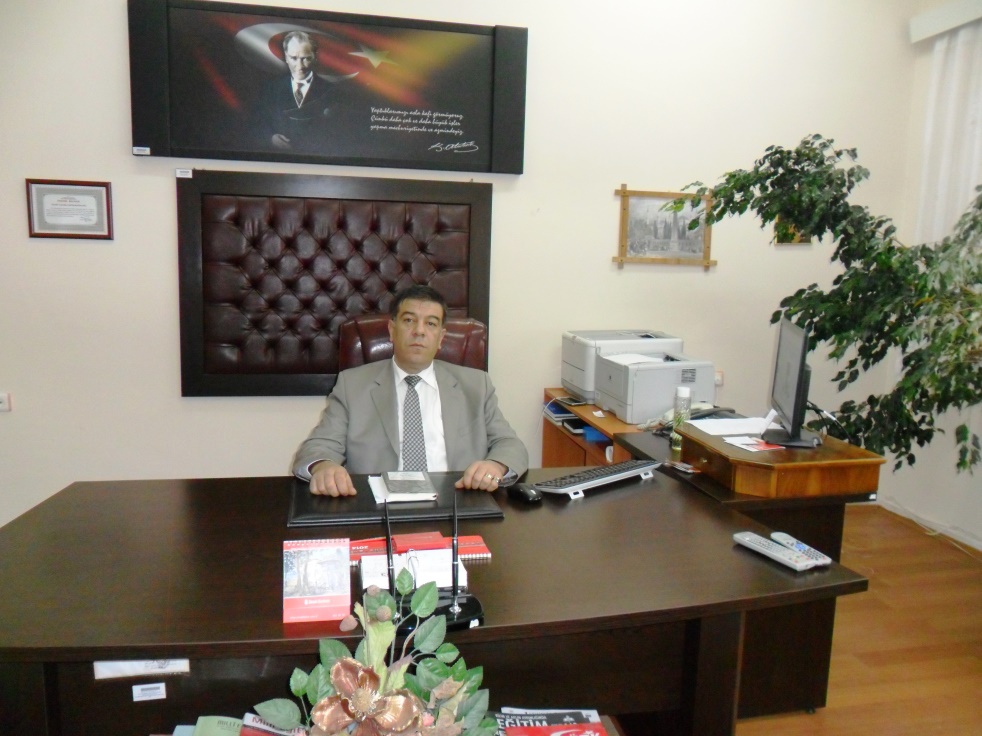 Stratejik Planlama bir kurumda görev alan her kademedeki kişinin katılımını ve kurum yöneticisinin tam desteğini içeren sonuç almaya yönelik çabaların bütününü teşkil eder.(Uludağ Üni.) Bu tanımdan yola çıkarak tüm paydaşlarımızın ve kurumumuzdan hizmet alanların çalışmalarımıza ortak olmasını ve memnuniyetlerinin artırılmasını kendimize misyon olarak kabul ettik.	Eğitim-öğretimde kalitenin artırılması için bakanlığımız ve il milli eğitim müdürlüğümüzün stratejik plan amaç ve hedefleri ile eşgüdüm halinde ikincisini hazırladığımız 2015-2019 stratejik planımız, gerçekçi olmakla beraber istenilen ve başarılabilir bir geleceği de ortaya koymaktadır.2015-2019 Stratejik planımız, uzun vadeli bir bakış açısı taşımasına karşın stratejik hedeflere ulaşmaya yönelik periyodik yaklaşımları ve güncellemeleri içermesi nedeniyle esnek ve uyum sağlayıcı, uygulandığı çevrenin de farkında olunan bir nitelik de taşımakta olması nedeniyle kurumumuzun gelişme ve kurumsallaşma süreçlerine önemli katkılar sağlayacağına inanmaktayız.           Planın hazırlanmasında emeği geçen Strateji Yönetim Ekibi ’ne ve uygulanmasında yardımı olacak başta tüm okul ve kurum müdürlerimize, öğretmen, öğrenci ve velilerimize,  Kırıkkale İl Milli Eğitim Müdürlüğü AR-GE birimine ve tüm paydaşlarımıza teşekkür ederim.Mahmut ACARÇelebi İlçe Milli Eğitim MüdürüGİRİŞPlanlanmadan elde edilen başarı tesadüften ibarettir. Doğru hedefler koyup, bu hedeflere ulaşmak için isabetli yöntem ve teknikle iyi bir strateji uygulamak başarıyı kaçınılmaz hale getirir. Başarılı olmuş birey, kurum ve devletlerin başarılarında stratejik hedefler belirleme ve stratejik bir planlama yapma başta gelir. Planlamanın olmadığı işlerde istenen ölçüde sonuç almak mümkün değildir. Hayatın her alanında olduğu gibi eğitimde de stratejik planlamaya çok ihtiyaç duyulmaktadır. Devletlerin, toplumların eğitim politikaları çok önemlidir. Eğitimde hedefler belirleyip bu hedeflere ulaşmanın yollarını, yöntemlerini iyi tespit etmek gerekir. Eğitimde geleceğin planlanması bir ülkenin geleceğinin planlanmasıdır. Çünkü bu günün küçükleri yarının büyükleridir. İşte biz de eğitim bölgemizde, bu bilgilerin ışığında Stratejik Eğitim Planımızı yaptık. Planımızı yaparken ulaşamayacağımız hedefler peşinde koşmaktan çok gerçekçi ve yapılabilir işlerle meşgul olduk. Parçası olduğumuz bir bütünü de göz ardı etmeden hem bakanlığımızın hem de İl Milli Eğitim Müdürlüğümüzün Planları ışığında biz de bölgemizde yapılabileceğin en iyisini yapma gayreti içinde bu planı hazırladık. Ekip olarak başaramayacağımız iş, altından kalkamayacağımız güçlük olmadığını düşünerek yola çıktık ve Eğitim Ordusunun inançlı neferleri olarak yurdumuzun yarınını inşa etmeye devam ediyoruz.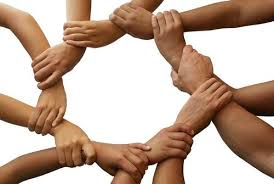 SUNUŞ	                                                                           			  	            5GİRİŞ                                                                                                                               	    	7I.	BÖLÜM										9STRATEJİK PLAN HAZIRLIK SÜRECİ							9B.	Stratejik Plan Modeli									7II.	BÖLÜM										10DURUM ANALİZİ										12A.	TARİHİ GELİŞİM									12B.	YASAL YÜKÜMLÜLÜKLER VE MEVZUAT ANALİZİ				13C.	FAALİYET ALANLARI ile ÜRÜN ve HİZMETLER					14D.	PAYDAŞ ANALİZİ									24E.	KURUM İÇİ ve DIŞI ANALİZ								25III.	BÖLÜM										31GELECEĞE YÖNELİM									31MİSYON											31VİZYON											31TEMEL DEĞERLER										32STRATEJİK PLAN GENEL TABLOSU							32TEMA: EĞİTİM VE ÖĞRETİME ERİŞİM							331.	Stratejik Amaç										34TEMA: EĞİTİM-ÖĞRETİMDE KALİTE							352.	Stratejik Amaç										36TEMA: KURUMSAL KAPASİTE								383.	Stratejik Amaç										39IV.	BÖLÜM										41MALİYETLENDİRME									42V.	BÖLÜM										43İZLEME ve DEĞERLENDİRME								43BÖLÜMÇELEBİ İLÇE MİLLİ EĞİTİM MÜDÜRLÜĞÜ STRATEJİK PLAN HAZIRLIK SÜRECİYASAL ÇERÇEVEKalkınma Planları ve programlarında yer alan politika ve hedefler doğrultusunda, kamu kaynaklarının etkili, ekonomik ve verimli bir şekilde elde edilmesi ve kullanılmasının, hesap verilebilirliği ve saydamlığı sağlamak üzere kamu mali yönetiminin yapısını ve işleyişini, raporlanmasını ve mali kontrolü düzenlemek amacıyla çıkartılan 5018 sayılı Kamu Mali Yönetimi ve Kontrol Kanununun 9. Maddesinde; “Kamu idareleri; kalkınma planları, programlar, ilgili mevzuat ve benimsedikleri temel ilkeler çerçevesinde geleceğe ilişkin misyon ve vizyonlarını oluşturmak, stratejik amaçlar ve ölçülebilir hedefler saptamak, performanslarını önceden belirlenmiş olan göstergeler doğrultusunda ölçmek ve bu sürecin izleme ve değerlendirmesini yapmak amacıyla katılımcı yöntemlerle stratejik plan hazırlarlar” denilmektedir.5018 sayılı kanunda öngörülen ve stratejik plan hazırlamakla yükümlü kamu idarelerinin ve stratejik planlama sürecine ilişkin takvimin tespiti ile stratejik planların, kalkınma programları ve programlarla ilişkilendirilmesine yönelik usul ve esasların belirlenmesi amacıyla hazırlanan “Kamu İdarelerinde Stratejik Planlamaya İlişkin Usul ve Esaslar Hakkında Yönetmelik” doğrultusunda Milli Eğitim Bakanlığının 2013/26 nolu genelgesi ile 2015 – 2019 Stratejik planlama dönemi başlatılmıştır.Çelebi İlçe Milli Eğitim Müdürlüğünün 2. Stratejik Planı olan “2015 – 2019 Stratejik Planı” yönetmelikte öngörüldüğü şekilde üst politika belgeleriyle, Bakanlık Stratejik Planı ve Kırıkkale İl Milli Eğitim Müdürlüğü Stratejik Planına uyumlu olarak 5 aşamadan oluşturulmuştur.Eğitim Aşamasıİlçemiz stratejik plan hazırlığıyla ilgili eğitimler Kırıkkale İl Milli Eğitim Müdürlüğü AR-GE Birimi tarafından İlçe Milli Eğitim Müdürlüğümüze ve okul/kurumlarımıza rehberlik amacıyla 2 hafta boyunca yerinde eğitimler verilmiştir. Ayrıca tüm yıl rehberlik çalışmaları ve bilgilendirme toplantıları devam etmiştir.Mevzuat AnaliziÇelebi İlçe Milli Eğitim Müdürlüğü 2015 – 2019 Stratejik Planı ;5018 Sayılı Kanun10. Kalkınma PlanıHükümet ProgramlarıMilli Eğitim Şurası KararlarıAB Müktesebatı  Milli Eğitim Bakanlığı 2015 – 2019 Stratejik Planı, Kırıkkale İl Milli Eğitim Müdürlüğü Stratejik Planı ve diğer üst politika belgeleri ile uyum içerisinde hazırlanmıştır.Durum AnaliziTarihi gelişim, Müdürlüğün faaliyet alanları ile ürün ve hizmetlerinin belirlenmesi, Paydaş analizi (iç ve dış paydaşlar, yararlanıcılar), Kurum içi analiz Çevre analiziGZFT AnaliziGenel İstatistiki Verilerden oluşmaktadır.Geleceğe YönelimMisyon, Vizyon ve Temel DeğerlerTemalarStratejik AmaçlarStratejik HedeflerPerformans GöstergeleriTedbirler den oluşmaktadırMüdürlüğümüz Stratejik Planı Geleceğe Yönelim bölümü Kırıkkale İl Milli Eğitim Müdürlüğü 2015 – 2019 Stratejik Planı ile uyumlu olması için 3 tema üzerine kurulu olup, 3 amaç ve 5 hedeften oluşturulmuştur.İzleme ve Değerlendirme2015 – 2019 Stratejik Planı uygulanma aşamasında nasıl izlenip değerlendirileceği ile ilgili bilgilerin yer aldığı bölümdür.İlçemizde Stratejik Plan Hazırlıkları 2013/26 Sayılı Stratejik Planlama Genelgesi ve Eki Hazırlık Programı ile Kalkınma Bakanlığı’nın Stratejik Planlama Kılavuzuna uygun olarak başlatılmış ve yürütülmektedir. Stratejik plan çalışmalarını takip etmek, ekiplerden bilgi almak ve çalışmaları yönlendirmek üzere ‘İlçe Millî Eğitim Müdürlüğü Stratejik Planlama Üst Kurulu’ kurulmuştur. Stratejik Planlama Üst Kurulu, İlçe Millî eğitim müdürü, Şube Müdürü, Okul müdürleri ve Şef’ten oluşturulmuştur. EĞİTİM MÜDÜRLÜĞÜ STRATEJİK PLANLAMA EKİBİADI SDI GÖREVİ ÜNVANIStratejik planlama çalışmalarını doğrudan yürütülmesi ve üst kurula belirli dönemlerde rapor sunmak, üst kurulun önerileri doğrultusunda çalışmaları yürütmek üzere “MEM Stratejik Plan Ekibi” kurulmuştur.Stratejik plan temel yapımız Bakanlığımızda olduğu gibi Çelebi ilçe Stratejik Planlama Üst Kurulu tarafından kabul edilen Bakanlık Vizyonu temelinde eğitimin üç temel bölümü (erişim, kalite, kapasite) ile paydaşların görüş ve önerilerini temel alır nitelikte oluşturulmuştur.Çelebi İlçe Milli Eğitim Stratejik Plan Modeli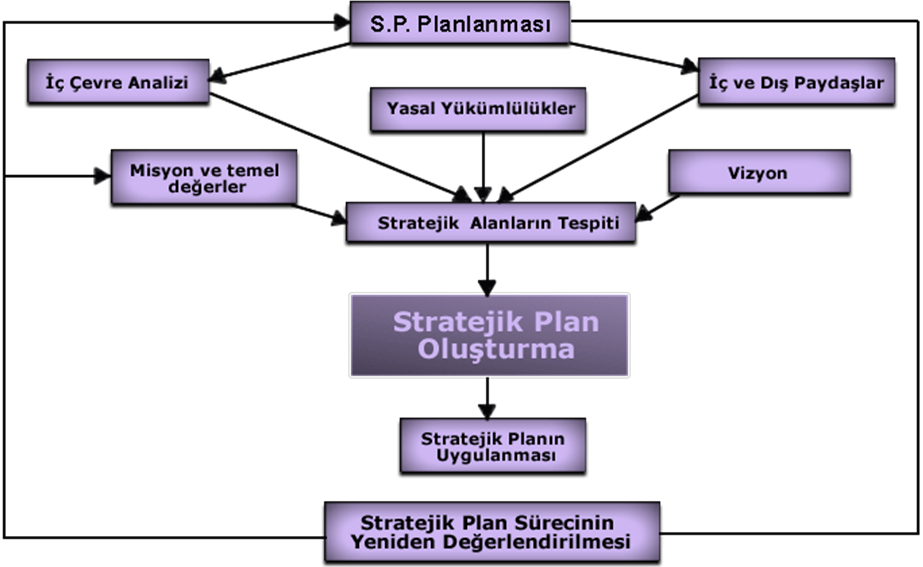 BÖLÜMDURUM ANALİZİA.TARİHİ GELİŞİM Çelebi 1991 yılında Kırıkkale iline bağlı bir ilçe olmuştur. 13 (On üç) köyü bulunmaktadır. Müdürlüğümüzce kullanılan bina müdürlük hizmet binası olarak yapılmamasına rağmen, binanın mimari yapısı, ısı, ışık, iç ve dış görünüm ile yapılanma bakımından çalışanlara, uygun bir çalışma ortamı sağlamakta ve 4 kurumun aynı binada toplanmasından dolayı kurumlar arası iletişim hızlı ve sağlıklı bir şekilde yürütülmektedir. Müdürlüğümüz hizmet binası Çelebi İlk ve Orta Okulunun zemin katındadır. Bodrum katta ısınma sistemi, zemin katta depolar ve toplantı salonu mevcuttur. Binamız yapılan tadilatlar ile daha işlevsel hale getirilmeye çalışılmış, bütün bölümlere gerekli iletişim ve internet bağlantısı götürülmüştür. 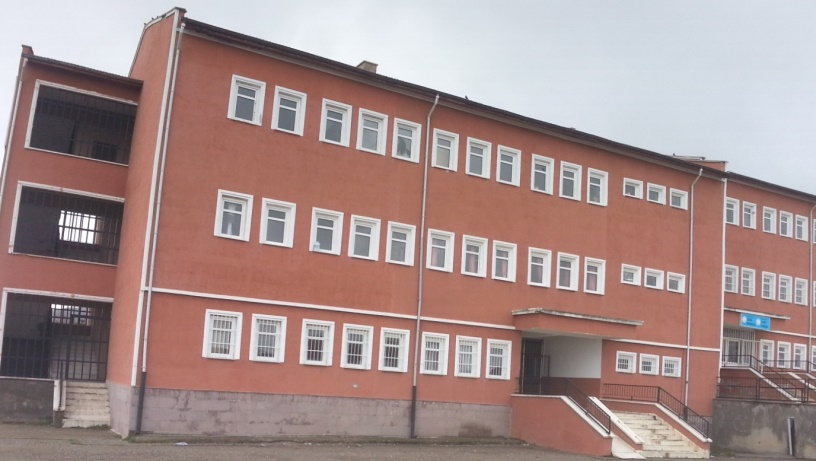 Toplantı salonunda gerekli teknik donanım mevcuttur. Çelebi İlk ve Orta Okulu bünyesindeki Spor Salonunun bir bölümü konferans salonu olarak Kaymakamlığımız tarafından yeniden düzenlenmiştir. Binamızda ayrıca elektrik kesintilerine karşı jeneratör vardır. Müdürlüğümüz hizmet binası çevresi değişik türde ağaçlarla donatılarak yeşillendirilmiş ve güzel bir görünüm kazandırılmıştır. Binaya tüm kapılardan giriş ve çıkış kontrol altında olup, gerekli güvenlik tedbirleri alınmıştır. Yangın, deprem gibi olası doğal afetlere karşı bütün tedbirler sivil savunma bölümümüz tarafından alınmış olup, belli zaman diliminde tatbikatlar yapılmak suretiyle her an hazır duruma getirilmiştir. 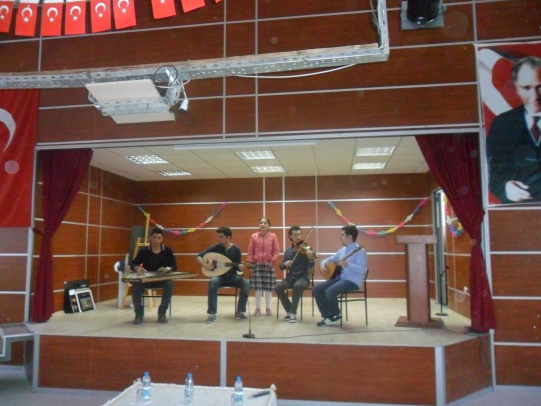 B.YASAL YÜKÜMLÜLÜKLER VE MEVZUAT ANALİZİMilli eğitim bakanlığının devlet adına üslendiği sorumluluğun yerine getirilmesi, kanun, tüzük, yönetmelik, yönerge, genelge ve emirler doğrultusunda Milli Eğitim temel ilkeleri çerçevesinde kendisine bağlı birimleri izlemek, değerlendirmek ve geliştirme yönüyle sorumlulukları MİLLÎ EĞİTİM BAKANLIĞI İL VE İLÇE MİLLÎ EĞİTİM MÜDÜRLÜKLERİ YÖNETMELİĞİ’nde tanımlanmıştır. İlçe Milli Eğitim Müdürlüğü iş ve işlemleri bu yönetmelik hükümlerine göre yürütülmektedir.Müdürlüğümüz yasal yükümlülüklerden en önemlileri aşağıdaki tabloda gösterilmiştir.C.FAALİYET ALANLARI İLE ÜRÜN VE HİZMETLERÇELEBİ İLÇE MİLLİ EĞİTİM MÜDÜRLÜĞÜ FAALİYET ALANLARIEĞİTİM – ÖĞRETİM FAALİYETLERİOkullaşma FaaliyetleriÖğrenci İşleriEğitim ProjeleriÖğrenci Barınma HizmetleriÖğrenci Burs İşlemleriBelirli Gün Ve Haftalar İle İlgili ÇalışmalarDenklik İşlemleriOrtaöğretimYükseköğretime GeçişStaj Çalışmaları Okullarda Rehberlik HizmetleriOkullarda şiddetin ÖnlenmesiEngellilerin Özel Eğitim GiderleriÖzel Öğretim kurumlarının açılış, kapanış, devir, nakil ve diğer iş ve işlemleriDenetimYaygın EğitimÇeşitli KurslarUzaktan EğitimYARDIMCI HİZMETLERStrateji GeliştirmeStratejik Yönetim (Stratejik Plan, Eylem Planı, Performans Programı) Toplam Kalite YönetimiAB projeleriİç KontrolAraştırma İzinleriTÜBİTAK ProjeleriYerel ProjelerBütçe İle ilgili İş ve İşlemlerAyrıntılı Harcama ProgramıKamu ZararıYatırımların İhtiyaç Analiziİstatistik ve Bilgi YönetimiBilgi İşlem Ve Eğitim TeknolojileriFATİH projesiBilişim Teknolojileri Formatör Öğretmen Görevlendirmeleri Bilgi Sistemleri koordinesiSınav hizmetleriBilişim ProjeleriElektronik İmza İş ve İşlemleriİnsan Kaynakları YönetimiAtama (öğretmen-yönetici-diğer)ÖzlükDisiplinKariyer ve LiyakatYer DeğiştirmeHizmetiçi EğitimDestek HizmetleriSatınalmaTaşımalı EğitimBakım/onarımDonatım ÇalışmalarıYayın FaaliyetleriDers Kitapları DağıtımıGenel Evrak ve Arşiv Hizmetleriİnşaat Ve Emlak İşleri Yapım ProgramlarıDerslik İhtiyaçlarının KarşılanmasıHalk Katkısı işlemleriİhalelerin takibiOkul/Kurum OnarımlarıHak EdişlerKamulaştırma işlemleriSivil Savunma Faaliyetleri Hukuk Faaliyetleri Bilgi Edinme FaaliyetleriÇELEBİ İLÇE MİLLİ EĞİTİM MÜDÜRLÜĞÜNE BAĞLI HİZMET ŞUBELERİ VE BÖLÜMLERİN GÖREV DAĞILIMI YÖNERGESİ       	İlçemiz Milli Eğitim Müdürlüğü Şube Müdürü,, Şef, Memurlar ile Hizmetlilerin yerine getireceği görevler 18 11. 2012 tarih ve        28471 sayılı Resmi Gazetede yayımlanan “MİLLİ EĞİTİM BAKANLIĞI İL VE İLÇE MİLLİ EĞİTİM MÜDÜRLÜKLERİ YÖNETMELİĞİ” ile Milli Eğitim Bakanlığı İnsan Kaynakları Genel Müdürlüğünün 2012/43 sayılı Genelgesine uygun olarak aşağıya çıkarılmıştır.Feyyaz KESKİN Şube Müdür V.Mehmet ÇANGA (ŞEF)- Yusuf KOÇ(Memur)Destek Hizmetleri-11) Ders araç ve gereçleri ile donatım ihtiyaçlarını temin etmek,2) Taşınır ve taşınmazlara ilişkin iş ve işlemleri yürütmek,3) Lojmanlar ile ilgili iş ve işlemleri yürütmek,4) Yemekhane iş ve işlemlerini yürütmek,5)İlçe Milli Eğitim Müdürlüğü ile okulların web sitesi ile ilgili iş ve işlemler.(Şube Müdürleri sorumluluğunda)6) Temizlik, güvenlik, ısınma, aydınlatma, onarım gibi işlemleri yürütmek,7) Satın alma iş ve işlemlerini yürütmek,8) Bütçe ile ilgili iş ve işlemleri yürütmek,(Özel İdare Bütçesi, Personel giderleri hariç Genel Bütçe)9) Ayrıntılı harcama programını hazırlamak,10) Nakit ödemelerin planlamasını yapmak, ödemeleri izlemek,(Özel İdare ve Genel Bütçeden)11) Malî durum ve beklentiler raporunu hazırlamak,12) Yatırımlarla ilgili ihtiyaç analizlerini yapmak, verileri hazırlamak,13) Okul aile birlikleri ile ilgili iş ve işlemleri yürütmek,14) Eğitim Kurumu bina veya eklentileri ile derslik ihtiyaçlarını tespit etmek,15) Eğitim teknolojileriyle ilgili bütçe ve yatırım planlamalarını yapmak,16) İlköğretim ve ortaöğretim öğrencilerinin maddi yönden desteklenmesini koordine etmek.,17) Yurtiçi ve yurtdışı geçici ve sürekli görev yollukları; terfi ve diğer özlük haklarına ait tahakkuk ve ödeme işlemleri ile avans, ödenemeyen giderler ve bütçeleştirilmiş borçlar ile tazminat ödemeleriyle ilgili işlemlerinin yürütülmesi; okul ve kurumların ek ders ücretlerine ilişkin çizelgelerin incelenip onaylanması;18) Tahakkuk işlemlerine esas olan onayları almak ve ilgili diğer işlemleri yürütmek19)Nakit ödemelerin planlamasını yapmak, ödemeleri izlemek,(Özel İdare ve Genel Bütçeden)20) Kamu zararı ile ilgili iş ve işlemleri yürütmek,21)İlçe Milli Eğitim Müdürlüğü dahil Temel Eğitim okullarında (Anaokulu, İlk okullar ve Ortaokul)görev yapan tüm personelin maaş, ek ders ücreti, sürekli ve geçici görev yollukları ile ilgili tüm işlemler22)İlksan ile ilgili iş ve işlemler.23)Sorumluluk alanındaki okullarda göreve başlayan ve görevden ayrılan personelin göreve başlama ve ayrılmalarının Mal Müdürlüğüne resmi yazı ile bildirilmesi.24)Sorumluluk alanındaki tüm kurum okulların SGK ile ilgili resmi yazışmaları.25)Sorumluluk alanındaki tüm resmi okulların öğrenci burs ücretlerinin ödenmesi.26)Tüm resmi kurum ve okullarda görevli personelin Kamu Zararının tespit ve tahsiline ilişkin işlemler..27)Taşıma ile ilgili iş ve işlemleri ve ilgili ödemeleri yapmak28)Müdürün ve şube müdürünün vereceği diğer görevleri yapmak.Feyyaz KESKİN Şube Müdür V.Mehmet ÇANGA (ŞEF)- Yusuf KOÇ(Memur)İnşaat ve Emlak Hizmetleri1) Yapım programları ile ilgili iş ve işlemleri yürütmek,2) Eğitim Kurumu bina veya eklentileri ile derslik ihtiyaçlarını önceliklere göre karşılamak,3) Onaylanan yapım programlarının ve ek programların uygulanmasına ilişkin iş ve işlemleri yürütmek,4) Halk katkısı ile yapılacak eğitim yapılarına ilişkin iş ve işlemlere ilişkin iş ve işlemleri yürütmek,5) Yatırım programı yapı yatırımlarının ihale öncesi hazırlıklarına ilişkin iş ve işlemleri yürütmek,6) İhale edilen yatırımları izlemek, planlanan süre içerisinde hizmete sunulmalarını sağlamak,7) Onarımlara ilişkin iş ve işlemleri yürütmek,8) Yapılan ihalelere ait projelerin ödeneğe esas dosyalarının hazırlanmasına ilişkin iş ve işlemleri yürütmek,9) Projelere göre idarî ve teknik ihale şartnamelerinin hazırlanmasına ilişkin iş ve işlemleri yürütmek,10) Hak edişlere ilişkin iş ve işlemleri yürütmek,11) Eğitim kurumlarının Toplu Konut İdaresi Başkanlığı veya inşaat işleri ile ilgili diğer kamu kurum ve kuruluşlarına yaptırılmasına ilişkin iş ve işlemleri yürütmek,12) Yapıların mimarî ve mühendislik projelerinin yapılmasına ilişkin iş ve işlemleri yürütmek,13) Özel projeleri incelemek ve görüş bildirmek,14) Hazine mülkiyetinde olanlar dâhil, her türlü okul ve bina kiralamalarına ilişkin iş ve işlemleri yürütmek,15) Bakanlık binalarının eğitim kurumu olarak kiralanmasına ilişkin iş ve işlemleri yürütmek,16) Kamu kuruluşlarına tahsisli taşınmazların tahsisi veya devri işlemlerine ilişkin iş ve işlemleri yürütmek,17) Eğitim kurumlarının kamu-özel ortaklığı modeliyle yapımına ilişkin iş ve işlemleri yürütmek,18) Bakanlıkça yapımına karar verilen eğitim öğretim tesislerinin belirli süre ve bedel üzerinden kiralama karşılığı yaptırılmasıyla ilgili işlemlere ilişkin iş ve işlemleri yürütmek,19) Eğitim kurumlarındaki eğitim öğretim hizmet alanları dışındaki hizmet ve alanların işletme devri karşılığında eğitim öğretim tesislerinin sözleşme ile gerçek veya özel hukuk tüzel kişilerine yenilettirilmesi veya yeniden yaptırılmasına ilişkin iş ve işlemleri yürütmek,20) Eğitim kurumlarının depreme karşı tahkiklerini yapmak ve yaptırmak, güçlendirilecek eğitim kurumlarını tespit etmek ve Bakanlığa bildirmek,21) Taşınabilir okulların yaptırılmasına ilişkin iş ve işlemleri yürütmek,22) Eğitim kurumlarına ilişkin kamulaştırma iş ve işlemlerinin yürütülmesine ilişkin iş ve işlemleri yürütmek,23) ) Eğitim ortamlarının fiziki imkânlarını geliştirmek,24) Resmi eğitim kurumlarının açılması, kapatılması ve dönüştürülmesi işlemlerini yürütmek,25)Müdürün ve şube müdürünün vereceği diğer görevleri yapmak.Mahmut ACAR İlçe Milli Eğitim Müdür V.Mehmet ÇANGA (ŞEF)- Yusuf KOÇ(Memur)Hukuk Hizmetleri1) Malî, hukukî ve fikrî haklar konusundaki uyuşmazlıklara ilişkin iş ve işlemleri yürütmek,2) Adlî ve idarî davalar ile tahkim yargılaması ve icra işlemlerinde Valiliği veya Kaymakamlığı temsil etmek,3) Dava ve icra işlemlerini yürütmek, anlaşmazlıkları önleyici hukuki tedbirleri almak,4) Hizmet satın alma yoluyla yaptırılan dava ve icra takiplerini izlemek ve denetlemek,5) Soruşturma ve inceleme raporlarına ilişkin iş ve işlemleri yürütmek,6) Disiplin kuruluna girecek dosyaların iş ve işlemlerini yapmak,7) Adlî ve idarî makamlardan gelen ön inceleme iş ve işlemlerini yürütmek,8) İdarî, adlî ve icra davalarıyla ilgili yazışmaları yapmak,9) İdarî ve adlî itirazlar ile ilgili iş ve işlemleri yürütmek,10) Mevzuatı takip etmek, uygulanmasını gözetmek,11) Mevzuat ve hukuki konularda birimlere görüş bildirmekFeyyaz KESKİN Şube Müdür V.Mehmet ÇANGA (ŞEF)- Yusuf KOÇ(Memur)İnsan Kaynakları Hizmetleri1) İnsan kaynaklarıyla ilgili kısa, orta ve uzun vadeli planlamalar yapmak,2) Norm kadro iş ve işlemlerini yürütmek,3) İl/ilçe özlük dosyalarının muhafazasını sağlamak,4) Özlük ve emeklilik iş ve işlemlerini yürütmek,5) Disiplin ve ödül işlemlerinin uygulamalarını yapmak,6) Güvenlik soruşturması ve arşiv araştırması işlemlerini yürütmek,7) Yöneticilik formasyonunun gelişmesini sağlayıcı faaliyetler yürütmek,8) Personelin eğitimlerine ilişkin iş ve işlemleri yapmak,9) Aday öğretmenlerin uyum ve adaylık eğitimi programlarını uygulamak,10) Öğretmen yeterliliği ve iş başarımı düzeyini iyileştirici hizmet içi eğitimler yapmak,11) Öğretmen yeterliliklerine ilişkin Bakanlığa geri bildirim ve önerilerde bulunmak,12) Öğretmenlerin hizmet içi eğitimlerine yönelik ulusal ve uluslararası gelişmeleri izlemek,13) Öğretmenlerin meslekî gelişimiyle ilgili araştırma ve projeler yapmak ve uygulamak,14) Öğretmenlerin meslekî gelişimine yönelik yerel düzeyde etkinlikler düzenlemek,15) Yöneticilerin, öğretmenlerin ve diğer personelin atama, yer değiştirme, askerlik, alan değişikliği ve benzeri iş ve işlemlerini yapmak,16) Personelin pasaport ve yurt dışı iş ve işlemlerini yürütmek,17) Sendika ve konfederasyonların il temsilcilikleriyle iletişim sağlamak,18) 25/6/2001 tarihli ve 4688 sayılı Kamu Görevlileri Sendikaları Kanunu kapsamındaki görevleri yürütmek.19) Eğitim Kurumu yöneticilerinin performanslarını izlemek ve değerlendirmek,20) Öğretmen yeterliliklerini izlemek ve değerlendirmek.21) Eğitim kurumlarının idari kapasite ve yönetim kalitesinin geliştirilmesini sağlamak.22) Eğitim kurumları, yönetici, öğretmen ve çalışanlar için belirlenen performans ölçütlerinin uygulanmasını izlemek, yerel ihtiyaçlara göre performans ölçütleri geliştirmek ve uygulamak,23)Müdürün ve şube müdürünün vereceği diğer görevleri yapmakFeyyaz KESKİN Şube Müdür V.Mehmet ÇANGA (ŞEF)- Hüseyin BOZKURT(Memur)Temel Eğitim Hizmetleri1) Okul öncesi eğitimi yaygınlaştıracak ve geliştirecek çalışmalar yapmak,2)Kutlama veya anma gün ve haftalarının programlarını hazırlamak, uygulatmak,3) Öğrenci velileri ve diğer tarafların eğitime desteklerini sağlayıcı faaliyetler yapmak.4)Öğrencilerin kayıt-kabul, nakil, kontenjan, ödül, disiplin ve başarı değerlendirme iş ve işlemlerinin yürütülmesini sağlamak5) Öğrencilerin ulusal ve uluslararası sosyal, kültürel, sportif ve izcilik etkinliklerine ilişkin iş ve işlemlerini yürütmek,6) Öğrencilerin okul başarısını artıracak çalışmalar yapmak, yaptırmak,7) Öğrencilerin eğitim sistemi dışında bırakılmamasını sağlayacak tedbirleri almak,8) Yurtdışında eğitim alan öğrencilerle ilgili iş ve işlemleri yürütmek,9) Öğrencilerin okul dışı etkinliklerine ilişkin çalışmalar yapmak, yaptırmak,10) Sporcu öğrencilere yönelik hizmetleri planlamak, yürütülmesini sağlamak11) Eğitim öğretim programlarının uygulanmasını izlemek ve değerlendirmek,12) Öğretim materyallerinin kullanımını izlemek ve değerlendirmek,13) Ücretsiz Ders Kitabı Temini Projesini yürütmek,14) Eğitim öğretim programlarının uygulanmasını sağlamak, uygulama rehberleri hazırlamak,15) Ders kitapları, öğretim materyalleri ve eğitim araç-gereçlerine ilişkin işlemleri yürütmek, etkin kullanımlarını sağlamak,Feyyaz KESKİN Şube Müdür V.Mehmet ÇANGA (ŞEF)- Hüseyin BOZKURT(Memur)Ortaöğretim Hizmetleri1) Yükseköğretimle ilgili Bakanlıkça verilen görevleri yerine getirmek,2) Yükseköğretime giriş sınavları konusunda ilgili kurum ve kuruluşlarla işbirliği yapmak.3)Kutlama veya anma gün ve haftalarının programlarını hazırlamak, uygulatmak,4) Öğrenci velileri ve diğer tarafların eğitime desteklerini sağlayıcı faaliyetler yapmak.5)Öğrencilerin kayıt-kabul, nakil, kontenjan, ödül, disiplin ve başarı değerlendirme iş ve işlemlerinin yürütülmesini sağlamak6) Öğrencilerin ulusal ve uluslararası sosyal, kültürel, sportif ve izcilik etkinliklerine ilişkin iş ve işlemlerini yürütmek,7) Öğrencilerin okul başarısını artıracak çalışmalar yapmak, yaptırmak,8) Öğrencilerin eğitim sistemi dışında bırakılmamasını sağlayacak tedbirleri almak,9) Yurtdışında eğitim alan öğrencilerle ilgili iş ve işlemleri yürütmek,10) Öğrencilerin okul dışı etkinliklerine ilişkin çalışmalar yapmak, yaptırmak,11) Sporcu öğrencilere yönelik hizmetleri planlamak, yürütülmesini sağlamak12) Eğitim öğretim programlarının uygulanmasını izlemek ve değerlendirmek,13) Öğretim materyallerinin kullanımını izlemek ve değerlendirmek,14) Ücretsiz Ders Kitabı Temini Projesini yürütmek,15) Eğitim öğretim programlarının uygulanmasını sağlamak, uygulama rehberleri hazırlamak,16) Ders kitapları, öğretim materyalleri ve eğitim araç-gereçlerine ilişkin işlemleri yürütmek, etkin kullanımlarını sağlamak,Feyyaz KESKİN Şube Müdür V.Mehmet ÇANGA (ŞEF)- Hüseyin BOZKURT(Memur)Mesleki ve Teknik Eğitim Hizmetleri1) Mesleki ve teknik eğitim-istihdam ilişkisini yerelde sağlamak ve geliştirmek,2) 5/6/1986 tarihli ve 3308 sayılı Mesleki Eğitim Kanunu kapsamında çıraklık eğitimi ile ilgili iş ve işlemleri yapmak,3) Meslekî ve teknik eğitimin yerel ihtiyaçlara uygunluğunu sağlamak.4)Kutlama veya anma gün ve haftalarının programlarını hazırlamak, uygulatmak,5) Öğrenci velileri ve diğer tarafların eğitime desteklerini sağlayıcı faaliyetler yapmak.6)Öğrencilerin kayıt-kabul, nakil, kontenjan, ödül, disiplin ve başarı değerlendirme iş ve işlemlerinin yürütülmesini sağlamak7) Öğrencilerin ulusal ve uluslararası sosyal, kültürel, sportif ve izcilik etkinliklerine ilişkin iş ve işlemlerini yürütmek,8) Öğrencilerin okul başarısını artıracak çalışmalar yapmak, yaptırmak,9) Öğrencilerin eğitim sistemi dışında bırakılmamasını sağlayacak tedbirleri almak,10) Yurtdışında eğitim alan öğrencilerle ilgili iş ve işlemleri yürütmek,11) Öğrencilerin okul dışı etkinliklerine ilişkin çalışmalar yapmak, yaptırmak,12) Sporcu öğrencilere yönelik hizmetleri planlamak, yürütülmesini sağlamak13) Eğitim öğretim programlarının uygulanmasını izlemek ve değerlendirmek,14) Öğretim materyallerinin kullanımını izlemek ve değerlendirmek,15) Ücretsiz Ders Kitabı Temini Projesini yürütmek,16) Eğitim öğretim programlarının uygulanmasını sağlamak, uygulama rehberleri hazırlamak,17) Ders kitapları, öğretim materyalleri ve eğitim araç-gereçlerine ilişkin işlemleri yürütmek, etkin kullanımlarını sağlamakFeyyaz KESKİN Şube Müdür V.Mehmet ÇANGA (ŞEF)- Hüseyin BOZKURT(Memur)Din Öğretimi Hizmetleri1) Din kültürü ve ahlak bilgisi eğitim programlarının uygulanmasını sağlamak,2) Seçmeli din eğitimi derslerini takip etmek, uygulanmasını gözetmek,3) Din eğitiminde kullanılan ders kitabı ve materyallerin teminini koordine etmek.4)Kutlama veya anma gün ve haftalarının programlarını hazırlamak, uygulatmak,5) Öğrenci velileri ve diğer tarafların eğitime desteklerini sağlayıcı faaliyetler yapmak.6)Öğrencilerin kayıt-kabul, nakil, kontenjan, ödül, disiplin ve başarı değerlendirme iş ve işlemlerinin yürütülmesini sağlamak7) Öğrencilerin ulusal ve uluslararası sosyal, kültürel, sportif ve izcilik etkinliklerine ilişkin iş ve işlemlerini yürütmek,8) Öğrencilerin okul başarısını artıracak çalışmalar yapmak, yaptırmak,9) Öğrencilerin eğitim sistemi dışında bırakılmamasını sağlayacak tedbirleri almak,10) Yurtdışında eğitim alan öğrencilerle ilgili iş ve işlemleri yürütmek,11) Öğrencilerin okul dışı etkinliklerine ilişkin çalışmalar yapmak, yaptırmak,12) Sporcu öğrencilere yönelik hizmetleri planlamak, yürütülmesini sağlamak13) Eğitim öğretim programlarının uygulanmasını izlemek ve değerlendirmek,14) Öğretim materyallerinin kullanımını izlemek ve değerlendirmek,15) Ücretsiz Ders Kitabı Temini Projesini yürütmek,16) Eğitim öğretim programlarının uygulanmasını sağlamak, uygulama rehberleri hazırlamak,17) Ders kitapları, öğretim materyalleri ve eğitim araç-gereçlerine ilişkin işlemleri yürütmek, etkin kullanımlarını sağlamak18)Müdürün ve şube müdürünün vereceği diğer görevleri yapmakFeyyaz KESKİN Şube Müdür V.Mehmet ÇANGA (ŞEF)- Yusuf KOÇ(Memur)Bilgi İşlem ve Eğitim Teknolojileri Hizmetleri1) Ölçme ve değerlendirme iş ve işlemlerini birimlerle işbirliği içerisinde yürütmek,2) Sınavların uygulanması ile ilgili organizasyonu yapmak ve sınav güvenliğini sağlamak,3) Sınav komisyonunun sekretarya hizmetlerini yürütmek,4) Öğretim programlarını teknik yönden izlemek ve sonuçlarını değerlendirmek,5) Eğitim faaliyetlerinin iyileştirilmesine yönelik teknik çözümlere ve yerel ihtiyaçlara dayalı uygulama projeleri geliştirmek ve yürütmek,6) Yenilikçi eğitim ve teknoloji destekli eğitim uygulamaları için yenilikçi çözümler hedefleyen proje ve araştırmalarda birimlere ve resmi ve özel kurumlara ilişkin iş ve işlemleri yürütmek,7) İlgili birimler ile işbirliği içinde proje ve araştırma sonuçlarının yeni uygulamalara yön vererek sürdürülebilir iş süreçlerine dönüşümünü sağlamak,8) Eğitim araç ve ortam standartlarının uygunluk testlerine ilişkin iş ve işlemleri yürütmek,9) Uzaktan eğitim ile ilgili iş ve işlemleri yürütmek,10) Eğitim bilişim ağını işletmek ve geliştirmek, erişim ve paylaşım yetkilerini yönetmek,11) Tedarikçilerin eğitim materyalleri ve e-içerik projelerini incelemek ve değerlendirmek,12) Bilişime ilişkin Bakanlık ve diğer birim projelerine ilişkin iş ve işlemleri yürütmek,13) Kamu bilişim standartlarına uygun çözümler üretmek,14) Haberleşme, veri ve bilgi güvenliğini sağlamak,15) Eğitim bilişim ağının kullanımının yaygınlaştırılmasını sağlamak,16) Bilişim hizmetlerine ve internet sayfalarına ilişkin iş ve işlemleri yürütmek,17) Elektronik imza ve elektronik belge uygulamalarına ilişkin iş ve işlemleri yürütmek,18) Bilgi işlem ve otomasyon ihtiyacının karşılanmasına destek sağlamak ve işletimini yapmak,19) İstatistikî verilerin saklanmasına ilişkin teknik iş ve işlemleri yürütmek,r) Çağrı sistemleri kurulmasına ve işletilmesine ilişkin iş ve işlemleri yürütme20) Yayın faaliyetlerini yürütmek,21)Müdürün ve şube müdürünün vereceği diğer görevleri yapmakMahmut ACAR İlçe Milli Eğitim Müdür V.Mehmet ÇANGA (ŞEF)- Yusuf KOÇ(Memur)Strateji Geliştirme Hizmetleri1) İl/ilçe düzeyinde iş takvimini hazırlamak,2) İl/ilçe stratejik planlarını hazırlamak, geliştirmek ve uygulanmasını sağlamak,3) Hükümet programlarına dayalı eylem planı ile ilgili işleri yürütmek,4) Kalkınma planları ve yılı programları ile ilgili işlemleri yürütmek,5) Faaliyetlerin stratejik plan, bütçe ve performans programına uygunluğunu sağlamak,6) Performans programıyla ilgili iş ve işlemleri yürütmek,7) İstatistikî verileri ilgili birimlerle işbirliği içinde ulusal ve uluslararası standartlara uygun ve eksiksiz toplamak, güncelleştirmek, analiz etmek ve yayınlamak,8) İlgili birimlerle koordinasyon sağlayarak vatandaş odaklı yönetimin oluşturulması, idarenin geliştirilmesi, yönetim kalitesinin artırılması, hizmet standartlarının belirlenmesi, iş ve karar süreçlerinin oluşturulması ile bürokrasi ve kırtasiyeciliğin azaltılmasına ilişkin araştırma geliştirme faaliyetleri yürütmek,9) Eğitime ilişkin araştırma, geliştirme, stratejik planlama ve kalite geliştirme faaliyetleri yürütmek,10) Eğitime ilişkin projeler hazırlamak, uygulamak,11) İlçe millî eğitim müdürlükleri ile eğitim kurumlarının proje hazırlama ve yürütme kapasitesini geliştirici çalışmalar yapmak,12)Öğrencilere barınma hizmeti sunulan eğitim kurumlarında bu hizmeti yürütmek,13) Eğitim kurumları arasında işbirliğini sağlamak,14) Eğitim kurumlarının hizmet, verimlilik ve donatım standartlarını uygulamak, yerel ihtiyaçlara göre belirlenen çerçevede standartlar geliştirmek ve uygulamak,15) Eğitim kurumlarındaki iyi uygulama örneklerini teşvik etmek, yaygınlaşmasını sağlamak,16) Eğitim kurumları arasındaki kalite ve sayısal farklılıkları giderecek tedbirler almak,17) Öğrencilerin yatılılık ve burslulukla ilgili işlemlerini yürütmek,18) Eğitimde fırsat eşitliğini sağlamak,19) Eğitime erişimi teşvik edecek ve artıracak çalışmalar yapmak,20) Eğitim hizmetlerinin yürütülmesinde verimliliği sağlamak,21) Eğitim kurumları ve öğrencilere yönelik araştırma geliştirme ve saha çalışmaları yapmak,22) Eğitim moral ortamını, okul ve kurum kültürünü ve öğrenme süreçlerini geliştirmek,23) Eğitime ilişkin projeler geliştirmek, uygulamak ve sonuçlarından yararlanmak,24) Ulusal ve uluslararası araştırma ve projeleri takip etmek, sonuçlarından yararlanmak,25) Kamu ve özel sektör eğitim paydaşlarıyla işbirliği içinde gerekli iş ve işlemleri yürütmek,26) Eğitim hizmetlerinin geliştirilmesi amacıyla Bakanlığa tekliflerde bulunmak,27) Etkili ve öğrenci merkezli eğitimi geliştirmek ve iyi uygulamaları teşvik etmekFeyyaz KESKİN Şube Müdür V.Mehmet ÇANGA (ŞEF)- Yusuf KOÇ(Memur)Özel Eğitim ve Rehberlik Hizmetleri1) Bakanlık tarafından oluşturulan özel eğitim ve rehberlik politikalarını uygulamak,2) Resmi eğitim kurumlarınca yürütülen özel eğitimin yaygınlaşmasını ve gelişmesini sağlayıcı çalışmalar yapmak,3) Özel eğitim programlarının uygulanma süreçlerini izlemek ve değerlendirmek,4) Mobil rehberlik hizmetlerinin uygulanmasını sağlamak,5) Madde bağımlılığı, şiddet ve benzeri konularda toplum temelli destek sağlamak,6) Engelli öğrencilerin eğitim hizmetleri ile ilgili çalışmalar yapmak,7) Rehberlik ve kaynaştırma uygulamalarının yürütülmesini sağlamak,8) Rehberlik servislerinin kurulmasına ve etkin çalışmasına yönelik tedbirler almak,9) Özel yetenekli bireylerin tespit edilmesini ve özel eğitime erişimlerini sağlamak,10) Özel yetenekli bireylerin eğitici eğitimlerini planlamak ve uygulamak,11) Özel yetenekli birey eğitimine ilişkin araştırma, geliştirme ve planlama çalışmaları yapmak.12)Rehberlik ve yöneltme/yönlendirme çalışmalarını planlamak, yürütülmesini sağlamak,13) Öğrencilerin eğitim kurumlarına aidiyet duygusunu geliştirmeye yönelik çalışmalar yapmak, yaptırmak ve sonuçlarını raporlaştırmak,14)Müdürün ve şube müdürünün vereceği diğer görevleri yapmakFeyyaz KESKİN Şube Müdür V.Mehmet ÇANGA (ŞEF)- Yusuf KOÇ(Memur)Hayat Boyu Öğrenme Hizmetleri1) Örgün eğitim alamayan bireylerin bilgi ve becerilerini geliştirici tedbirler almak,2) Hayat boyu öğrenmenin imkân, fırsat, kapsam ve yöntemlerini geliştirmek,3) Yetişkinlere yönelik yaygın meslekî eğitim verilmesini sağlamak,4) Öğrenme fırsat ve imkânlarını destekleyici çalışmalar yapmak,5) Beceri ve hobi kursları ile kültürel faaliyetlerle ilgili iş ve işlemleri yürütmek,6) Çocuk, genç ve aileler ile ilgili eğitim ve sosyo-kültürel etkinlikler yapmak,7) Açık öğretim sistemi ile ilgili uygulamaları yürütmek,8) Edinilen bilgilerin denkliğine ilişkin iş ve işlemleri yürütmek,9) Mesleki Yeterlilik Kurumuyla ilgili iş ve işlemleri yürütmek.10)Müdürün ve şube müdürünün vereceği diğer görevleri yapmakFeyyaz KESKİN Şube Müdür V.Mehmet ÇANGA (ŞEF)- Hüseyin BOZKURT(Memur)Özel Öğretim Kurumları Hizmetleri1) Özel yurtlara ilişkin iş ve işlemleri yürütmek,2) Özel öğretim kurumlarındaki öğrencilerin sınav, ücret, burs, diploma, disiplin ve benzeri iş ve işlemlerini yürütmek,3) Özel okulların arsa tahsisi ile teşvik ve vergi muafiyetiyle ilgili iş ve işlemlerini yürütmek,4) Kursiyerlerin sınav, ücret, sertifika ve benzeri iş ve işlemlerini yürütmek,5) Özel öğretim kurumlarını ve özel yurtları denetlemek, sonuçları raporlamak ve değerlendirmek,.6)Müdürün ve şube müdürünün vereceği diğer görevleri yapmakFeyyaz KESKİN Şube Müdür V.Mehmet ÇANGA (ŞEF)- Sevda AYAN(Memur)Diğer İşler1) Genel evrak ve arşiv hizmetlerini yürütmek.a) Müdürlüğümüze gelen ve giden her türlü evrakın sisteme girişini yapmak.b)Gelen evrakları incelenmek üzere İlçe Milli Eğitim Müdürüne teslim etmek, incelenen evrakları daha sonra ilgili birimlere dağıtmak.c) Acil ve gizli yazıları açmadan Milli Eğitim Müdürüne teslim etmek, daha sonra kayda geçirip müdürün talimatına göre işlem yapmak. d) DYS de Gelen-Giden evrak ile harici ve dahili zimmet defterlerinin mühürlenmesi, yılsonu işlemlerinin yapılması,  altlarının kapatılması.2) Depo ve arşiv iş ve işlemlerini yürütmek,3)Müdürün ve şube müdürünün vereceği diğer görevleri yapmak.4)Mesai saatlerine uymak ve Amirin izni olmadan görev mahallini terk etmemek.Feyyaz KESKİN Şube Müdür V.Mehmet ÇANGA (ŞEF)- Bayram ULUYOL(Hizmetli)Diğer İşler1.Müdürlüğümüz hizmet birimlerinin temizliğini yapmak(Müdür odası, Şube Müdürü odası, arşiv, memur odası, çay için ayrılan bölüm, balkon ve bahçe ile bu birimlerin bulunduğu ara salon, Atatürk Köşesi, Yangın Dolapları, Lavabo ve WC’ ler (Halk Eğitim merkezi ve Çelebi İlk ve Orta Okul Müdürlüğü ile ortak kullanılan alanlar(Çok Amaçlı Salon))2-İlçe Milli Eğitim Müdürü ve Şube Müdürünün vereceği evrakları evrak kayıt bölümüne teslim etmek.3-Fotokopi İşlerini yapmak.. 4-Bürolarda görevli memurlar tarafından verilen evrakları ilgili bölümlere vermek.	5.Müdürlüğümüz hizmet birimlerinin temizliğini yapmak()6-Kanun, Yönetmelik ve Yönergelere uygun olarak verilen diğer görevleri yapmak.7-Daire dışı evrak dağıtımını yapmak. 8-Posta işlemlerini posta zimmeti ile yapmak, evrakları zimmetle teslim edip zimmetle teslim almak.10-Müdürlüğe gelen misafirleri karşılama, ağırlama, ikram v.b. işleri yapmak.9- Amirlerince verilecek diğer görevleri yapmak.10- Mesai saatlerine uymak ve Amirin izni olmadan görev mahallini terk etmemek.Açıklama: Şef Mehmet ÇANGA’nın izinli ya da raporlu olduğu günlerde yerine Memur Yusuf Koç, Memur Yusuf KOÇ’un izinli ya da raporlu olduğu günlerde yerine Memur Memur Sevda AYAN , Memur Sevda AYAN’ın izinli olduğu günlerde yerine Memur Yusuf KOÇ  bakacaktır.D.PAYDAŞ ANALİZİKatılımcılık stratejik planlamanın temel unsurlarından biridir. Kuruluşun etkileşim içinde olduğu tarafların görüşlerinin dikkate alınması stratejik planın sahiplenilmesini sağlayarak uygulama şansını artıracaktır. Diğer yandan, kamu hizmetlerinin yararlanıcı ihtiyaçları doğrultusunda şekillendirilebilmesi için yararlanıcıların taleplerinin bilinmesi gerekir. Bu nedenle durum analizi kapsamında paydaş analizinin yapılması önem arz etmektedir. Paydaşlar, kuruluşun ürün ve hizmetleri ile ilgisi olan, kuruluştan doğrudan veya dolaylı, olumlu ya da olumsuz yönde etkilenen veya kuruluşu etkileyen kişi, grup veya kurumlardır. Paydaşlar, iç ve dış paydaşlar ile yararlanıcılar/müşteriler olarak sınıflandırılabilir.İç Paydaşlar: Kuruluştan etkilenen veya kuruluşu etkileyen kuruluş içindeki kişi, grup veya (varsa) ilgili/bağlı kuruluşlardır.Dış Paydaşlar: Kuruluştan etkilenen veya kuruluşu etkileyen kuruluş dışındaki kişi, grup veya kurumlardır.Müşteriler (Yararlanıcılar): Kuruluşun ürettiği ürün ve hizmetleri alan, kullanan veya bunlardan yararlanan kişi, grup veya kurumlardır. Paydaşlarımız, müdürlüğümüzün farklı birimlerinden yönetici, öğretmen ve çalışanların bir araya gelmesi ile belirlenmiştir.E.KURUM İÇİ VE DIŞI ANALİZ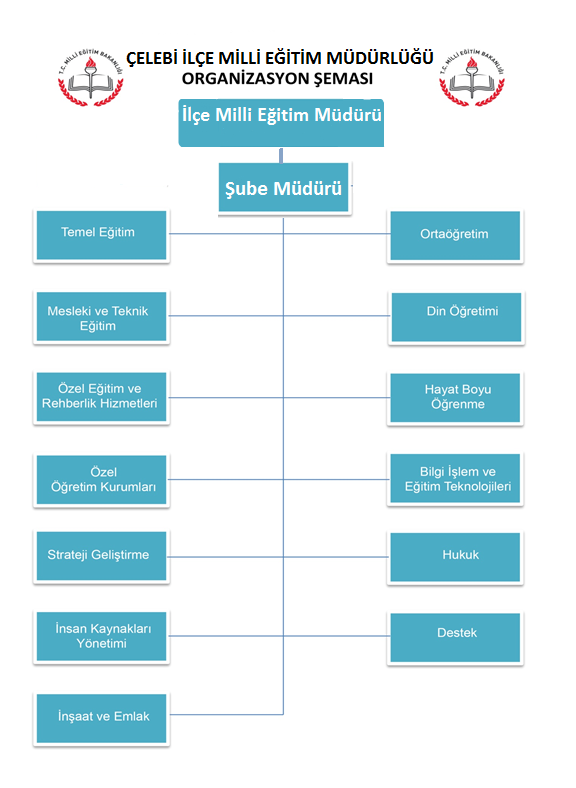 ÇEVRE ANALİZİ (PESTLE ANALİZİ)Politik Etkenler• Çocukların değişik ihtiyaçlarına, doğal yeteneklerine ve ilgi alanlarına odaklanma• Erken eğitimin çocukların gelişimi ve örgün eğitimdeki başarıları üzerindeki önemli etkilerinin uluslararası farkındalığındaki artış• Toplumun, eğitime ve öğretime erişebilirlik hakkında zorunlu eğitimi aşan beklentileri• Eğitimdeki başarı seviyesinin OECD ülkelerine göre düşük olması• İl dışına öğrenci göçü• Kamu yönetimi reformu çalışmaları• Eğitimin yerinden yönetim anlayışına doğru değişmesiBilgi ve Ekonomik Etkenler• Bilginin, refaha ve mutluluğa ulaşmada ana itici güç olarak belirmesi,• Toplum kelimesinin anlamında, internet kullanımı sonucunda meydana gelen değişiklikler,• Çalışanlarda değişik becerilerin ve daha fazla esnekliğin aranmasına yol açan küreselleşme ve rekabetin gittikçe arttığı ekonomi,• İstihdamda geleneksel alanlardan bilgi ve hizmet sektörüne kayış,• Vasıfsız işlerdeki düşüş ve istihdam için gerekli nitelik ve becerilerdeki artış,• Kariyer yönü ve istihdamda değişiklikler içeren yeni kariyer yapıları• İşgücünde yarı-zamanlı işgücü oranının artması,Sosyal Etkenler• Şehirler arası göçler dolayısıyla azalan okul çağındaki çocuk sayısı,• Bazı kırsal ve uzak bölgelerdeki nüfusun azalması,• Yeni istihdam tarzları, artan hareketlilik ve yoksulluktaki yeni yoğunlaşma etkisiyle değişen aile yapısı ve sosyal yapı,• Birçok geleneksel sosyal yapının etkisinin azalması,Teknolojik Etkenler• Teknolojinin ilerlemesinin ve benimsenmesinin artması• Bilginin hızlı üretimi, erişilebilirlik ve kullanılabilirliğinin gelişmesi• Teknolojinin sağladığı yeni öğrenme ve etkileşim/paylaşım olanakları• Teknolojinin kullanım amacına yönelik tehditlerGZFT (Güçlü Yönler, Zayıf Yönler, Fırsatlar, Tehditler) AnaliziBÖLÜM       GELECEĞE YÖNELİMMİSYONÇelebi İlçe Milli Eğitim Müdürlüğü Olarak; Eğitim öğretim çalışmalarındaki genel işleyişe, tüm iç paydaşların, yapıcı, yenilikçi, seçkin birer ortağı olarak katılımlarını ve tüm hizmet alanların memnuniyetlerinin arttırılmasını ve geliştirilmesini sağlamaktır.VİZYONDeğişen dünyada; gücünü öz değerlerinden alan, ileriyi görebilen, gelişime açık, barışçıl, sorgulama gücüne sahip ve çağdaş bireylerin yetiştiği kurumlara yol gösterici olmak.TEMEL DEĞERLERİMİZ*Kurumumuz hizmet verirken insana saygıyı ön planda tutar.* Her hizmetin temelinde topluma olan katkısı gözetilir.*Kurumumuzla ilişkisi olan her birey için devamlı öğrenim ortamı mevcuttur.*Yapılan her iş sistemli yürütülür.*Kurumumuzda her faaliyet veri ve bilgiye dayanır.*Ölçmek, değerlendirmek ve devamlı geliştirmek çabası vardır.*Değişen ihtiyaçlara cevap verebilecek düzeydedir.*Kurumumuzda ileriye dönük değişim gerçekleşmektedir.Temalar, Amaçlar, Hedefler, Performans Göstergeleri, Faaliyet/Projeler veStratejilerSTRATEJİK PLAN GENEL TABLOSUStratejik Amaç 1. Türk milli eğitim sistemi temel ilke ve değerleri doğrultusunda ilçemizde bulunan tüm bireylere, erişilebilir ve eşit şartlarda eğitim ve öğretim hakkını vermekStratejik Hedef 1.1 Plan dönemi sonuna kadar dezavantajlı çocukları da dikkate alarak örgün eğitimin tüm kademelerinde katılımı ve devamlılığı en üst seviyeye getirmek ve bu seviyeyi korumak.Stratejik Amaç 2. Bireylerin ilgi ve yetenekleri doğrultusunda, Atatürk ilke ve İnkılâplarına bağlı, bilimsel düşünceyi rehber edinen, demokrasiyi özümseyen, Türkçeyi doğru ve güzel kullanan, yenilikçi, yaratıcı, öz güven ve sorumluluk sahibi sağlıklı ve mutlu bireyler yetiştirmek.Stratejik Hedef 2.1 Plan dönemi sonuna kadar çağın gereklerine uygun araç ve yöntemlerle ilçemizdeki eğitim – öğretim çağı içerisindeki tüm bireylerin bedensel, ruhsal ve zihinsel gelişimlerini en üst seviyeye çıkarmak ve akademik başarı düzeylerini artırmakStratejik Hedef 2.2 Plan dönemi sonuna kadar eğitim – öğretim çağı dışına çıkmış bireylerin eğitime dâhil edilmesi ve toplumun eğitim seviyesinin artırılması için Hayat Boyu Öğrenme ve Yaygın Eğitim programlarına gerekli desteğin verilmesi ve istihdam edilebilirliği artırmak.Stratejik Hedef 2.3 Plan dönemi sonuna kadar uygun yöntem, teknik ve faaliyetlerle öğrencilerimizin yabancı dil yeterliliğinin artırılmasını sağlamakStratejik Amaç 3. Uygun insan kaynakları planlaması olan, personelinin mesleki gelişimini ve motivasyonunu artıran,  fiziki, teknolojik ve mali yapısını iyileştiren, stratejik yönetim anlayışını benimsemiş bir kurum haline gelebilmek. Stratejik Hedef 3.1 Plan dönemi sonuna kadar eğitim – öğretim kurumlarımızın fiziki ve teknolojik alt – üst yapısını çağın gereklerine uygun hale getirmek ve gerekli yeni eğitim ortamları kazandırmak.Stratejik Hedef 3.2 2019 yılı sonuna kadar, yaşadıkları yerden başka bir yerde eğitim alan öğrencilerin ve bu öğrencilerin ailelerinin, beslenme ve taşıma hizmetlerinden memnuniyet oranlarını %100’e çıkarmak.Stratejik Hedef 3.3 Plan dönemi sonuna kadar etkin ve verimli eğitim – öğretime zemin hazırlamak için personelinin motivasyonunu ve niteliğini en üst seviyeye çıkarmak.Stratejik Hedef 3.4 Plan dönemi sonuna kadar mesleki eğitimin çağın gereklerine uygun hale getirilmesi doğrultusunda yeni bölümlerin açılması ve gerekli donatım çalışmalarının yapılmasını sağlamak.Tema 1. Eğitim – Öğretime Erişimin artırılmasıStratejik Amaç 1. Türk milli eğitim sistemi temel ilke ve değerleri doğrultusunda ilimizde bulunan tüm bireylere, erişilebilir ve eşit şartlarda eğitim ve öğretim hakkını vermekStratejik Hedef 1.1 Plan dönemi sonuna kadar dezavantajlı çocukları da dikkate alarak örgün eğitimin tüm kademelerinde katılımı ve devamlılığı en üst seviyeye getirmek ve bu seviyeyi korumak. SonuçÖrgün eğitimin her kademesinde okullaşma oranlarının artırılması, sürekli devamsızlık yapan öğrencilerin sayısının en aza indirgenmesi, devamlılık oranları %100 olanların bu seviyede korunması hedeflenmektedir. TedbirlerTema 2. Eğitim ve Öğretimde Kalitenin ArtırılmasıStratejik Amaç 2. Bireylerin ilgi ve yetenekleri doğrultusunda, Atatürk ilke ve İnkılâplarına bağlı, bilimsel düşünceyi rehber edinen, demokrasiyi özümseyen, Türkçeyi doğru ve güzel kullanan, yenilikçi, yaratıcı, öz güven ve sorumluluk sahibi sağlıklı ve mutlu bireyler yetiştirmek.Stratejik Hedef 2.1 Plan dönemi sonuna kadar çağın gereklerine uygun araç ve yöntemlerle ilçemizdeki eğitim – öğretim çağı içerisindeki tüm bireylerin bedensel, ruhsal ve zihinsel gelişimlerini en üst seviyeye çıkarmak ve akademik başarı düzeylerini artırmakTedbirlerStratejik Hedef 2.2 Plan dönemi sonuna kadar eğitim – öğretim çağı dışına çıkmış bireylerin eğitime dâhil edilmesi ve toplumun eğitim seviyesinin artırılması için Hayat Boyu Öğrenme ve Yaygın Eğitim programlarına gerekli desteğin verilmesi ve istihdam edilebilirliği artırmak.TedbirlerStratejik Hedef 2.3 Plan dönemi sonuna kadar uygun yöntem, teknik ve faaliyetlerle öğrencilerimizin yabancı dil yeterliliğinin artırılmasını sağlamakSonuçEn az bir yabancı dili iyi derecede öğrenmiş birey.TedbirlerTema 3. Kurumsal Kapasitenin GeliştirilmesiStratejik Amaç 3. Uygun insan kaynakları planlaması olan, personelinin mesleki gelişimini ve motivasyonunu artıran,  fiziki, teknolojik ve mali yapısını iyileştiren, stratejik yönetim anlayışını benimsemiş bir kurum haline gelebilmek. Stratejik Hedef 3.1 Plan dönemi sonuna kadar eğitim – öğretim kurumlarımızın fiziki ve teknolojik alt – üst yapısını çağın gereklerine uygun hale getirmek ve gerekli yeni eğitim ortamları kazandırmakSonuçTüm bireylerin eğitim – öğretimi çağın gerektirdiği ortamlarda ve eşit şekilde almasının sağlanmasıTedbirlerStratejik Hedef 3.2 2019 yılı sonuna kadar, yaşadıkları yerden başka bir yerde eğitim alan öğrencilerin ve bu öğrencilerin ailelerinin, beslenme ve taşıma hizmetlerinden memnuniyet oranlarını %100’e çıkarmakTedbirlerStratejik Hedef 3.4 Plan dönemi sonuna kadar mesleki eğitimin çağın gereklerine uygun hale getirilmesi doğrultusunda yeni bölümlerin açılması ve gerekli donatım çalışmalarının yapılmasını sağlamak.TedbirlerBÖLÜM    MALİYETLENDİRMEBÖLÜM İZLEME ve DEĞERLENDİRME	 İzleme,  stratejik planda ortaya konulan hedeflere ilişkin gerçekleşmelerin sistematik olarak takip edilmesi ve raporlanmasıdır. Değerlendirme ise,  uygulama sonuçlarının stratejik amaç ve hedeflerle kıyaslanarak ölçülmesi ve bu amaç ve hedeflerin tutarlılık ve uygunluğunun analiz edilmesidir. Kısaca izleme; süreci, değerlendirme ise sonucu ifade etmektedir.Değerlendirme süreci planlamayla çok yakın ilişki içindedir. Çünkü değerlendirmenin temeli, planlanan duruma uygunluğun belirlenmesidir. Bu aşamada uygulanan stratejiler, kurumun amaçlarına ne ölçüde ulaşıldığını göstererek, yeni stratejilerin de belirlenmesi sürecinin başlangıcını oluşturur. Çünkü sonuçların kontrolü ve değerlendirilmesi, var olan stratejilerin izlenip izlenmeyeceği veya yeni stratejilerin geliştirileceği konusunda yöneticilere geri bildirim sağlar.Değerlendirme sürecinde çalışanların motivasyonu önemlidir. Elde edilen sonuçlar ve geri bildirimler; çalışanların hem eğitilmesine hem de yaptığı çalışmayı daha iyi benimsemesine katkı sağlar.	Yapılan bütün çalışmalara rağmen değerlendirme sürecinde arzu edilmeyen sonuçlar ortaya çıkabilir. Bu sonuçlar;Stratejilerin yanlış belirlenmesinden, Yöneticilerin yanlış kaynak kullanımından,Uygulanan programdan, eylem planlarından ya da personelden kaynaklanabilir. Bu nedenlerden etkili olanlar belirlenmeli ve gerekli çalışmalar yapılmalıdır.  İzleme ve değerlendirme süreci için müdürlüğümüz bünyesinde izleme ve değerlendirme ekibi oluşturulacaktır. 	Bu safhada gerçekleşen sonuçlarla başarı standartlarının karşılaştırılması da gerekir. Başarı standartları ile sonuçlar arasında önemli bir fark var ise planlama ya da uygulamada yanlışlıklar olabilir. İzleme ve değerlendirme süreci aşamalarıPerformans göstergeleri Stratejik Planlama Ekibi tarafından izlenecektir.Sonuçlar 6 aylık dönemler halinde ilgili birimlerden istenilecektir.Hedeflerin gerçekleştirilmesi sistemli olarak izlenecektir.Çelebi İlçe Milli Eğitim Müdürlüğü 2015-2019 Stratejik Planı İzleme ve Değerlendirme ModeliÇelebi İlçe Millî Eğitim Müdürlüğü Stratejik Planlama Üst Kurulu    Mahmut ACAR					                         Feyyaz KESKİNPlanlama Ekip Başkanı					          Planlama Koordinatörü Sedat KIZILOĞLU						              H. Semih ÖNENPlanlama Ekip Üyesi					                      Planlama Ekip Üyesi  Mehmet CANGAPlanlama Ekip Üyesi				                                   Çelebi İlçe Millî Eğitim Müdürlüğü Stratejik Planlama Üst KuruluÇelebi İlçe Millî Eğitim Müdürlüğü Stratejik Planlama Üst KuruluÇelebi İlçe Millî Eğitim Müdürlüğü Stratejik Planlama Üst KuruluAdı SoyadıKurumu-UnvanıKurul GöreviMahmut ACARÇelebi İlçe Milli Eğitim Müdür V.BaşkanFeyyaz KESKİNÇelebi İlçe Milli Eğitim Şube Müdür V.KoordinatörHikmet Semih ÖNENÇelebi Çok Programlı Anadolu Lisesi MüdürüÜyeSedat KIZILOĞLUÇelebi İlk ve Orta Okulu MüdürüÜyeMehmet ÇANGAÇelebi İlçe Milli Eğitim Müdürlüğü ŞefiÜyeÇelebi İlçe Millî Eğitim Müdürlüğü Stratejik Planlama EkibiÇelebi İlçe Millî Eğitim Müdürlüğü Stratejik Planlama EkibiÇelebi İlçe Millî Eğitim Müdürlüğü Stratejik Planlama EkibiAdı SoyadıKurumu-UnvanıKurul GöreviFeyyaz KESKİNÇelebi İlçe Milli Eğitim Şube Müdür V.BaşkanHikmet Semih ÖNENÇelebi Çok Programlı Anadolu Lisesi MüdürüÜyeSedat KIZILOĞLUÇelebi İlk ve Orta Okulu MüdürüÜyeErol DELİBALYeniyapan İlk ve Orta Okulu Müdür V.ÜyeBayram GÖKÇelebi Halk Eğitim Merkezi Müdür YardımcısıÜyeMehmet ÇANGAÇelebi İlçe Milli Eğitim Müdürlüğü ŞefiÜye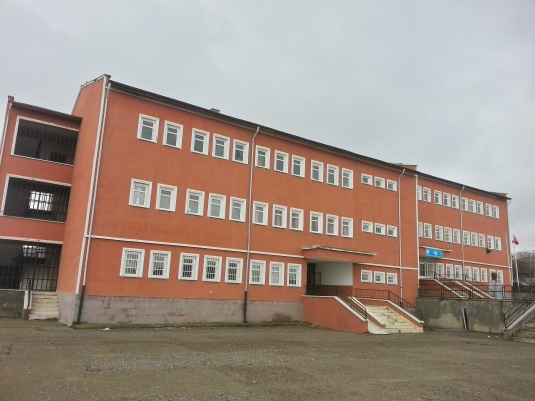 Kurum AdıÇelebi İlçe Milli Eğitim MüdürlüğüÇelebi İlçe Milli Eğitim MüdürlüğüKurum Türüİlçe Milli Eğitim Müdürlüğüİlçe Milli Eğitim MüdürlüğüKurum Kodu231497231497Kurum StatüsüKamuKamuKurumda Çalışan Personel SayısıYönetici2Kurumda Çalışan Personel SayısıŞef1Kurumda Çalışan Personel SayısıMemur2Kurumda Çalışan Personel SayısıHizmetli1Kurum İletişim BilgileriKurum İletişim BilgileriKurum İletişim BilgileriKurum Telefonu / FaxTel. : 0 318 414 51 65Fax :0 318 414 50 25Tel. : 0 318 414 51 65Fax :0 318 414 50 25Kurum Web Adresihttp://celebi.meb.gov.tr/http://celebi.meb.gov.tr/Mail Adresi231497@meb.k12.tr231497@meb.k12.trKurum AdresiFatih Mahallesi Çelebi/KIRIKKALEFatih Mahallesi Çelebi/KIRIKKALEKurum MüdürüMahmut ACAR           0 506 904 71 71Mahmut ACAR           0 506 904 71 71Kurum Şube MüdürüFeyyaz KESKİN         0536 780 13 49Feyyaz KESKİN         0536 780 13 4910. Kalkınma PlanıOrta Vadeli Mali Plan (2015-2017)657 Sayılı Devlet Memurları KanunuMilli Eğitim Bakanlığına Bağlı Okul ve Kurumların Yönetici ve Öğretmenlerinin Norm Kadrolarına İlişkin YönetmelikMilli Eğitim Bakanlığı Eğitim Kurumları Yöneticilerinin Atama ve Yer Değiştirmelerine İlişkin YönetmelikMilli Eğitim Bakanlığı Öğretmenlerinin Atama ve Yer Değiştirme YönetmeliğiDevlet Memurları Kanunu6528 Sayılı Milli Eğitim Temel Kanunu İle Bazı Kanun ve Kanun Hükmünde Kararnamelerde Değişiklik Yapılmasına Dair KanunMilli Eğitim Bakanlığı Personeline Başarı, Üstün Başarı ve Ödül Verilmesine Dair YönergeMilli Eğitim Bakanlığı Disiplin Amirleri Yönetmeliği1739 Sayılı Milli Eğitim Temel KanunuMilli Eğitim Bakanlığı İlköğretim Kurumları YönetmeliğiMilli Eğitim Bakanlığı Okul Aile Birliği YönetmeliğiMilli Eğitim Bakanlığı Eğitim Bölgeleri ve Eğitim Kurulları YönergesiMEB Yönetici ve Öğretmenlerin Ders ve Ek Ders Saatlerine İlişkin Karar Taşınır Mal YönetmeliğiAnayasa1739 Sayılı Milli Eğitim Temel Kanunu222 Sayılı İlköğretim ve Eğitim Kanunu6287 Sayılı İlköğretim ve Eğitim Kanunu ile Bazı Kanunlarda Değişiklik Yapılmasına Dair KanunMilli Eğitim Bakanlığı İlköğretim Kurumları YönetmeliğiOkul Servis Araçları Hizmet YönetmeliğiMilli Eğitim Bakanlığı Kurum Tanıtım YönetmeliğiBinaların Yangından Korunması Hakkındaki Yönetmelik61. Hükümet ProgramıOrta Vadeli Program(2014-2016)Milli Eğitim Bakanlığı Eğitim Öğretim Çalışmalarının Planlı Yürütülmesine İlişkin Yönerge Milli Eğitim Bakanlığı Öğrenci Yetiştirme Kursları YönergesiMilli Eğitim Bakanlığı Ders Kitapları ve Eğitim Araçları Yönetmeliği Milli Eğitim Bakanlığı Öğrencilerin Ders Dışı Eğitim ve Öğretim Faaliyetleri Hakkında Yönetmelik Milli Eğitim Bakanlığı Personel İzin YönergesiDevlet Memurları Tedavi ve Cenaze Giderleri YönetmeliğiKamu Kurum ve Kuruluşlarında Çalışan Personelin Kılık Kıyafet Yönetmeliği Memurların Hastalık Raporlarını Verecek Hekim ve Sağlık Kurulları Hakkındaki Yönetmelik Milli Eğitim Bakanlığı Personeli Görevde Yükseltme ve Unvan Değişikliği Yönetmeliği Öğretmenlik Kariyer Basamaklarında Yükseltme Yönetmeliği Resmi Mühür YönetmeliğiResmi Yazışmalarda Uygulanacak Usul ve Esaslar Hakkındaki Yönetmelik Milli Eğitim Bakanlığı Evrak Yönergesi Milli Eğitim Bakanlığı Arşiv Hizmetleri YönetmeliğiMilli Eğitim Bakanlığı Rehberlik ve Psikolojik Danışma Hizmetleri Yönet.Okul Spor Kulüpleri YönetmeliğiMilli Eğitim Bakanlığı İlköğretim ve Ortaöğretim Sosyal Etkinlikler Yönetmeliği Milli Eğitim Bakanlığı İlköğretim Kurumları YönetmeliğiMilli Eğitim Bakanlığı Demokrasi Eğitimi ve Okul Meclisleri YönergesiMilli Eğitim Bakanlığına Bağlı Kurumlara Ait Açma, Kapatma ve Ad Verme Yönetmeliği Sabotajlara Karşı Koruma Yönetmeliği Daire ve Müesseseler İçin Sivil Savunma İşleri KılavuzuÇELEBİ İLÇE MİLLİ EĞİTİM MÜDÜRLÜĞÜ
ŞEF, MEMUR,VHKİ ve HİZMETLİ GÖREV DAĞILIMI LİSTESİÇELEBİ İLÇE MİLLİ EĞİTİM MÜDÜRLÜĞÜ
ŞEF, MEMUR,VHKİ ve HİZMETLİ GÖREV DAĞILIMI LİSTESİÇELEBİ İLÇE MİLLİ EĞİTİM MÜDÜRLÜĞÜ
ŞEF, MEMUR,VHKİ ve HİZMETLİ GÖREV DAĞILIMI LİSTESİÇELEBİ İLÇE MİLLİ EĞİTİM MÜDÜRLÜĞÜ
ŞEF, MEMUR,VHKİ ve HİZMETLİ GÖREV DAĞILIMI LİSTESİÇELEBİ İLÇE MİLLİ EĞİTİM MÜDÜRLÜĞÜ
ŞEF, MEMUR,VHKİ ve HİZMETLİ GÖREV DAĞILIMI LİSTESİÇELEBİ İLÇE MİLLİ EĞİTİM MÜDÜRLÜĞÜ
ŞEF, MEMUR,VHKİ ve HİZMETLİ GÖREV DAĞILIMI LİSTESİÇELEBİ İLÇE MİLLİ EĞİTİM MÜDÜRLÜĞÜ
ŞEF, MEMUR,VHKİ ve HİZMETLİ GÖREV DAĞILIMI LİSTESİÇELEBİ İLÇE MİLLİ EĞİTİM MÜDÜRLÜĞÜ
ŞEF, MEMUR,VHKİ ve HİZMETLİ GÖREV DAĞILIMI LİSTESİ
SORUMLUBÖLÜM ve GÖREVİN ADIGÖREVLİ.GÖREVLİ.
SORUMLUBÖLÜM ve GÖREVİN ADIŞEFMEMUR, HİZMETLİMahmut ACAR 
İlçe Milli Eğitim Müdür V.1- Strateji Geliştirme HizmetleriMahmut ACAR 
İlçe Milli Eğitim Müdür V.2- Hukuk İşleri Hizmetleri.

Feyyaz KESKİN
Şube Müdür V.1- Bilgi İşlem. Ve Eğitim Teknolojileri Hizmetleri.Mehmet ÇANGAYusuf KOÇSevda AYAN

Feyyaz KESKİN
Şube Müdür V.2- Destek HizmetleriMehmet ÇANGAYusuf KOÇSevda AYAN

Feyyaz KESKİN
Şube Müdür V.3- İnşaat ve Emlak Hizmetleri.Mehmet ÇANGAYusuf KOÇSevda AYAN

Feyyaz KESKİN
Şube Müdür V.4-Din Öğretimi Mehmet ÇANGAYusuf KOÇSevda AYAN

Feyyaz KESKİN
Şube Müdür V.5- İnsan Kaynakları Yönetim Hizmetleri   Mehmet ÇANGAYusuf KOÇSevda AYAN

Feyyaz KESKİN
Şube Müdür V.6- Temel Eğitim Hizmetleri.Mehmet ÇANGAYusuf KOÇSevda AYAN

Feyyaz KESKİN
Şube Müdür V.7- Ortaöğretim Hizmetleri.Mehmet ÇANGAYusuf KOÇSevda AYAN

Feyyaz KESKİN
Şube Müdür V.8- Mesleki ve Teknik Eğitim Hizmetleri.Mehmet ÇANGAYusuf KOÇSevda AYAN

Feyyaz KESKİN
Şube Müdür V.9- Din Öğretimi Hizmetleri.Mehmet ÇANGAYusuf KOÇSevda AYAN

Feyyaz KESKİN
Şube Müdür V.10- Hayat Boyu Öğrenme Hizmetleri.Mehmet ÇANGAYusuf KOÇSevda AYAN

Feyyaz KESKİN
Şube Müdür V.11 Özel Eğitim ve Rehberlik Hizmetleri.Mehmet ÇANGAYusuf KOÇSevda AYAN

Feyyaz KESKİN
Şube Müdür V.12- Özel Öğretim Kurumları Hizmetleri.Mehmet ÇANGAYusuf KOÇSevda AYAN

Feyyaz KESKİN
Şube Müdür V.13-Sivil Savunma Hizmetleri

Feyyaz KESKİN
Şube Müdür V.14-Temizlik ve DüzenBayram ULUYOL

Feyyaz KESKİN
Şube Müdür V.15-SantralBayram ULUYOLS.NOPAYDAŞ ADIİÇ PAYDAŞDIŞ PAYDAŞ1İlçe Millî Eğitim MüdürüLider2İlçe Millî Eğitim Müdürlüğü Üst Yöneticilerİç Paydaş3Okul Yöneticileriİç Paydaş4İlçe Millî Eğitim Müdürlüğü Çalışanlarıİç Paydaş5Öğretmenlerİç Paydaş6Okullarİç Paydaş7Halk Eğitim Merkeziİç Paydaş8Öğrencilerİç Paydaş9Okul Aile birlikleriİç Paydaş10Öğrenci Yurtlarıİç Paydaş11Okul Servisleriİç Paydaş12Millî Eğitim BakanlığıDış Paydaş13Kırıkkale İl Milli Eğitim MüdürlüğüDış Paydaş14Çelebi KaymakamlığıDış Paydaş15Çelebi Belediye BaşkanlığıDış Paydaş16Çelebi İlçe Jandarma KomutanlığıDış Paydaş17Çelebi İlçe Emniyet AmirliğiDış Paydaş18Çelebi İlçe MüftülüğüDış Paydaş19Çelebi Sosyal Yardımlaşma Dayanışma Vakfı MüdürlüğüDış Paydaş20Çelebi Gençlik Hizmetleri ve Spor İlçe MüdürlüğüDış Paydaş21Çelebi Gıda, Tarım ve Hayvancılık İlçe MüdürlüğüDış Paydaş22Çelebi İlçe Özel İdaresiDış Paydaş23Çelebi İlçe Nüfus ve Vatandaşlık MüdürlüğüDış Paydaş24Diğer İlçe Millî Eğitim MüdürlükleriDış Paydaş25Çelebi Mal MüdürlüğüDış Paydaş26İlçe Sağlık  Müdürlüğü ve Toplum Sağlığı Grup Başkanlığı Dış Paydaş27Çelebi PTTDış Paydaş28Mahalle MuhtarlıklarıDış Paydaş29Öğrenci velileriDış Paydaş30HayırseverlerDış Paydaş2014 YILI İLÇE GENELİ KURUM SAYILARI2014 YILI İLÇE GENELİ KURUM SAYILARI2014 YILI İLÇE GENELİ KURUM SAYILARI2014 YILI İLÇE GENELİ KURUM SAYILARI2014 YILI İLÇE GENELİ KURUM SAYILARIBAĞLI OLDUĞU GENEL MÜDÜRLÜKBAĞLI OLDUĞU GENEL MÜDÜRLÜKKURUM TÜRÜSAYISAYIHayat Boyu Öğrenme Genel MüdürlüğüHayat Boyu Öğrenme Genel MüdürlüğüHalk Eğitim Merkezi11Mesleki ve Teknik Eğitim Genel MüdürlüğüMesleki ve Teknik Eğitim Genel MüdürlüğüÇok Programlı Lise (ETÖGM)11Milli Eğitim BakanlığıMilli Eğitim Bakanlığıİlçe Milli Eğitim Müdürlüğü11Temel Eğitim Genel MüdürlüğüTemel Eğitim Genel Müdürlüğüİlkokul22Temel Eğitim Genel MüdürlüğüTemel Eğitim Genel MüdürlüğüOrtaokul22TOPLAMTOPLAMTOPLAM77OKUL ÖNCESİ EĞİTİM OKULLAŞMA ORANLARIOKUL ÖNCESİ EĞİTİM OKULLAŞMA ORANLARIOKUL ÖNCESİ EĞİTİM OKULLAŞMA ORANLARIOKUL ÖNCESİ EĞİTİM OKULLAŞMA ORANLARIDÖNEM5 YAŞ5 YAŞ5 YAŞ2013%71%71%712014%75%75%75İLKOKUL – ORTAOKUL OKULLAŞMA ORANLARIİLKOKUL – ORTAOKUL OKULLAŞMA ORANLARIDÖNEMİLKOKULİLKOKUL2013 – 2014%1002014 – 2015%100ORTAOKULORTAOKUL2013 – 2014%1002014 – 2015%100ORTAÖĞRETİM OKULLAŞMA ORANLARIORTAÖĞRETİM OKULLAŞMA ORANLARIDÖNEM2013%1002014%100ORTAOKULDAN MEZUN ÖĞRENCİLERİN ORTAÖĞRETİM KURUMLARINA KAYIT YÜZDESİORTAOKULDAN MEZUN ÖĞRENCİLERİN ORTAÖĞRETİM KURUMLARINA KAYIT YÜZDESİORTAOKULDAN MEZUN ÖĞRENCİLERİN ORTAÖĞRETİM KURUMLARINA KAYIT YÜZDESİORTAOKULDAN MEZUN ÖĞRENCİLERİN ORTAÖĞRETİM KURUMLARINA KAYIT YÜZDESİORTAOKULDAN MEZUN ÖĞRENCİLERİN ORTAÖĞRETİM KURUMLARINA KAYIT YÜZDESİORTAOKULDAN MEZUN ÖĞRENCİLERİN ORTAÖĞRETİM KURUMLARINA KAYIT YÜZDESİORTAOKULDAN MEZUN ÖĞRENCİLERİN ORTAÖĞRETİM KURUMLARINA KAYIT YÜZDESİDÖNEMORTAÖĞRETİME KAYIT YAPTIRAN ÖĞRENCİ SAYISIORTAÖĞRETİME KAYIT YAPTIRAN ÖĞRENCİ SAYISIORTAÖĞRETİME KAYIT YAPTIRAN ÖĞRENCİ SAYISIBİR ÖNCEKİ YIL ORTAOKUL MEZUN OLAN ÖĞRENCİ SAYISIORAN%ORAN%2012-201399926%28,8%28,82013-201423232323%100%100İLÇE GENELİ OKURYAZARLIK DURUMUİLÇE GENELİ OKURYAZARLIK DURUMUİLÇE GENELİ OKURYAZARLIK DURUMUİLÇE GENELİ OKURYAZARLIK DURUMUİLÇE GENELİ OKURYAZARLIK DURUMUİLÇE GENELİ OKURYAZARLIK DURUMUİLÇE GENELİ OKURYAZARLIK DURUMUİLÇE GENELİ OKURYAZARLIK DURUMUYILLARYILLARTOPLAM NÜFUSOKUMA YAZMA BİLMEYEN NÜFUSOKUMA YAZMA BİLMEYEN NÜFUSOKUMA YAZMA BİLMEYEN NÜFUSOKUMA YAZMA ORANIOKUMA YAZMA ORANI201220122200292929%1%1201320133233282828%1%1201420142270252525%1%1AÇIK ÖĞRETİM LİSESİ YILLARA GÖRE TOPLAM ÖĞRENCİ SAYILARIAÇIK ÖĞRETİM LİSESİ YILLARA GÖRE TOPLAM ÖĞRENCİ SAYILARIAÇIK ÖĞRETİM LİSESİ YILLARA GÖRE TOPLAM ÖĞRENCİ SAYILARIAÇIK ÖĞRETİM LİSESİ YILLARA GÖRE TOPLAM ÖĞRENCİ SAYILARIAÇIK ÖĞRETİM LİSESİ YILLARA GÖRE TOPLAM ÖĞRENCİ SAYILARIAÇIK ÖĞRETİM LİSESİ YILLARA GÖRE TOPLAM ÖĞRENCİ SAYILARIAÇIK ÖĞRETİM LİSESİ YILLARA GÖRE TOPLAM ÖĞRENCİ SAYILARITARİHDURUMSAYITOPLAMCİNSİYETSAYITOPLAM2013/2014AKTİF66ERKEK262013/2014DONUK-6KADIN462012/2013AKTİF55ERKEK152012/2013DONUK5KADIN452011/2012AKTİF55ERKEK152011/2012DONUK-5KADIN45PERSONEL DURUMUPERSONEL DURUMUPERSONEL DURUMUPERSONEL DURUMUGÖREV ÜNVANI201220132014İLÇE MİLLİ EĞİTİM MÜDÜRÜ111İLÇE MİLLİ EĞİTİM ŞUBE MÜDÜRÜ111GENEL İDARE HİZMETLERİ003YARDIMCI HİZMETLER SINIFI222SÜREKLİ İŞÇİ111HALK EĞİTİM MERKEZLERİ KURS İSTATİSTİKLERİHALK EĞİTİM MERKEZLERİ KURS İSTATİSTİKLERİHALK EĞİTİM MERKEZLERİ KURS İSTATİSTİKLERİHALK EĞİTİM MERKEZLERİ KURS İSTATİSTİKLERİHALK EĞİTİM MERKEZLERİ KURS İSTATİSTİKLERİHALK EĞİTİM MERKEZLERİ KURS İSTATİSTİKLERİHALK EĞİTİM MERKEZLERİ KURS İSTATİSTİKLERİKURSLARKURS SAYISIKURS SAYISIKURS SAYISIKURSİYER SAYISIKURSİYER SAYISIKURSİYER SAYISIKURSLAR201220132014201220132014TÜM KURSLAR221921416257250İLÇEMİZDE FATİH PROJESİ DAĞITIMI YAPILANİLÇEMİZDE FATİH PROJESİ DAĞITIMI YAPILANİLÇEMİZDE FATİH PROJESİ DAĞITIMI YAPILANTABLET SAYISIAKILLI TAHTAÇOK AMAÇLI YAZICI082EĞİTİM – ÖĞRETİM SINIFI PERSONEL DURUMUEĞİTİM – ÖĞRETİM SINIFI PERSONEL DURUMUEĞİTİM – ÖĞRETİM SINIFI PERSONEL DURUMUEĞİTİM – ÖĞRETİM SINIFI PERSONEL DURUMU20142014Branş AdıNormMevcutBilişim Teknolojileri00Biyoloji10Coğrafya11Din Kült. ve Ahl.Bil.11Türk Dili ve Edebiyatı11Felsefe00Fen Bilimleri/Fen ve Teknoloji22Fizik10İngilizce42Kimya/Kimya Teknolojisi00İlköğretim Matematik Öğr.22Müzik00Tarih11Türkçe22Beden Eğitimi21Matematik12Sınıf Öğretmenliği88Sosyal Bilgiler23Okul Öncesi Öğrt11Teknoloji ve Tasarım00Sağlık Bilgisi00Hasta ve Yaşlı Hizmetleri11Görsel Sanatlar00Rehberlik11Özel Eğitim22TOPLAM3441GÜÇLÜ YÖNLERBilişim teknolojilerimizin yeterli olmasıFiziki mekânların yeterli olmasıKurumlar arası birlik, beraberlik ve dayanışmanın olmasıTüm öğrencilerimize ulaşılabilirlikKadronun genç, dinamik ve yeniliklere açık olmasıİlçemizde Rehber Öğretmenin varlığıAraç ve gereç sayısının yeterli düzeyde olmasıDerslik başına düşen öğrenci sayısının Türkiye ortalamasından az olmasıHalkla iyi iletişim sağlamamızStratejik yönetim (İç Kontrol, Etik değerler) anlayışının oluşuyor olması.ZAYIF YÖNLERSosyal ve kültürel faaliyetlere yeterli desteğin verilmemesiSosyal ve sportif faaliyetlerin yapılacağı mekânların az olmasıSporcu öğrencilerin az olmasıYükseköğretim kurumlarına devam eden öğrenci sayısının azlığıÖğretmen sirkülâsyonunun çok hızlı olmasıKatılımcı yönetim anlayışının tam olarak hayata geçirilememesiMesleki rehberlik hizmetlerinin yetersizliğiPersonelin motivasyon eksikliğiFIRSATLARÖğrenci sayısının az olmasıZorunlu hizmet bölgesinde olmamızBaşkente yakınlıkHayırsever işadamlarının bulunmasıÇelebili siyaset ve bürokraside etkin kişilerin varlığıBilişim teknolojisinin her okulda varlığıYerleşim alanının fazla geniş olmamasıGenç nüfusun fazla olmasıKurumların birbirine yakın olmasıEğitimden beklentilerin çeşitliliğiTEHDİTLERÖğrenci sayısının az olmasıÖğretmen ve personel yetersizlikleriSosyo ekonomik yapıdaki değişiklikler ve gelir dağılımındaki dengesizlikİç ve dış göç olgusuİstihdam sıkıntısıİl Merkezine uzak olmamızİlçe nüfusunun giderek azalmasıToplumun eğitime bakışındaki sakatlıklar (eğitimin sadece okul ortamıyla özdeşleştirilmesi)Teknolojideki hızla değişimine ayak uyduramama.Öğrenci beslenmesi ve sağlığı alanındaki yetersizliklerMevzuatın sık değişmesi nedeniyle planların uygulanmasında güçlüklerle karşılaşılmasıNoPerformans GöstergeleriEğitim KademesiMevcut Durum(2014)Hedef(2019)1Net Okullaşma OranıOkul Öncesi%75%901Net Okullaşma Oranıİlkokul%100%100Düzeyini korumak1Net Okullaşma OranıOrtaokul%100%100Düzeyini korumak1Net Okullaşma OranıOrtaöğretim%100%100Düzeyini korumak2Sürekli devamsız öğrenci sayısıİlkokul%0%0Düzeyini korumak2Sürekli devamsız öğrenci sayısıOrtaokul%0%0Düzeyini korumak2Sürekli devamsız öğrenci sayısıOrtaöğretim%0%0Düzeyini korumak2Sürekli devamsız öğrenci sayısıOrtaöğretim%0%0Düzeyini korumakTedbirSorumlu BirimlerOkul ve kurumlarımızda okullaşma çalışmalarını yürütmek için ekipler oluşturulacakTüm Eğitim – Öğretim KurumlarıBu ekipler vasıtasıyla ev ziyaretleri gerçekleştirilecekTüm Eğitim – Öğretim KurumlarıDevamsızlık yapan öğrencilerin devamsızlık nedenleri araştırılacakTüm Eğitim – Öğretim KurumlarıVelilerle iletişim halinde çalışmalar yürütülecekTüm Eğitim – Öğretim Kurumları12 yıllık zorunlu eğitim kapsamında okula devamlılık için yasal mevzuat hükümleri kararlılıkla uygulanacakTüm Eğitim – Öğretim KurumlarıRehberlik öğretmeni tarafından öğrenci ve velilere psikolojik destek ve eğitimler verilecekTüm Eğitim – Öğretim KurumlarıÖzellikle 8. Sınıf öğrencilerine ortaöğretim için yönlendirme çalışmaları yapılacakTemel EğitimÖzel eğitime muhtaç öğrenciler tespit edilerek okula devamlılıkları sağlanacakTüm Eğitim – Öğretim KurumlarıMuhtarlar ve mahalle kanaat önderleriyle irtibatlı olunarak görüş ve önerileri alınacak.Tüm Eğitim – Öğretim KurumlarıNoPerformans GöstergeleriEğitim KademesiMevcut Durum(2014)Hedef(2019)1Milli Eğitim Bakanlığı Ortak Sınavlarında ilçemizin ortalama başarı puanıTemel Eğitim364400,0003Yükseköğretime Geçiş Sınavı (YGS) nda Ortalama başarı puanıOrtaöğretim227,85230,0007Yükseköğretime Yerleştirme OranıOrtaöğretim%6Son beş yıl içinde.%30TedbirSorumlu BirimlerYetiştirme Kursları, Takviye Kursları tanıtımı ve desteklenmesi sağlanacakTemel Eğitim ve Mesleki Eğitim KurumlarıVelilerle iletişim halinde olunacakTemel Eğitim ve Mesleki Eğitim KurumlarıBilgilendirmeler ve rehberlik çalışmaları yürütülecekTemel EğitimMesleki EğitimSınav puanı yüksek olup, yerleştirilemeyen öğrencilerin durumları ile ilgili araştırmalar yapılacakTemel Eğitim ve Mesleki Eğitim Kurumlarıİlçe Halk Sağlığı Müdürlüğü ile iletişim halinde olunacakStrateji GeliştirmeTemel EğitimMesleki EğitimSportif, Sosyal ve Kültürel faaliyetler ile ilgili tanıtım çalışmalarına önem verilecekTemel EğitimMesleki EğitimNoPerformans GöstergeleriEğitim KademesiMevcut Durum(2014)Hedef(2019)1İlçemizde okuryazar olmayan birey sayısıYaygın Eğitim%1%02Halk eğitim merkezlerinde açılan kurs sayısıYaygın Eğitim21303Halk eğitim merkezlerinde eğitim alan kursiyer sayısıYaygın Eğitim2503504“Okullar Hayat Olsun” projesi kapsamında açılan kurs sayısıYaygın Eğitim14Her yıl 20 kursTedbirSorumlu BirimlerSektörle işbirliği yapılarak uygun kurs alanlarının belirlenmesiMesleki EğitimHayat Boyu ÖğrenmeSektörler analiz edilerek ara eleman ihtiyacının belirlenmesiMesleki EğitimHayat Boyu ÖğrenmeİŞKUR ile birlikte çalışılmasıMesleki EğitimHayat Boyu ÖğrenmeBeceri eğitimlerinin kalitesinin artırılmasına yönelik çalışmalar yapılmasıMesleki EğitimHayat Boyu ÖğrenmeMesleki eğitimden mezun öğrencilerin izlenmesiMesleki EğitimHayat Boyu ÖğrenmeBilgi İşlemHalk Eğitim Merkezi kursları ve UMEM kurslarının tanıtımları yapılacak Mesleki EğitimHayat Boyu ÖğrenmeKursların belirlenmesi ve tanıtım çalışmaları ile ilgili Çelebi Kaymakamlığı ve diğer kurumlarla işbirliği içerinde çalışılacakMesleki EğitimHayat Boyu ÖğrenmeOkuryazarlık teşvik edilecekHayat Boyu Öğrenme“Okullar Hayat Olsun” projesine önem verilecek ve tanıtımlar yapılacakHayat Boyu ÖğrenmeNoPerformans GöstergeleriEğitim KademesiMevcut Durum(2014)Hedef(2019)3Yabancı dil eğitimi ile ilgili yapılan etkinlik sayısıTüm eğitim öğretim kurumları0 etkinlikHer yıl en az 2 etkinlik4DYNED kullanım oranıTüm eğitim öğretim kurumları%75%90TedbirSorumlu BirimlerYabancı dil öğrenmek teşvik edilecekTemel EğitimMesleki EğitimYabancı dil öğrenimini kolaylaştırmak için çeşitli yarışmalar (Reading)  düzenlenecekTemel EğitimMesleki EğitimDYNED kullanımına önem verilecekTemel EğitimMesleki EğitimOkullarda yabancı dil panoları oluşturulacakTemel EğitimMesleki EğitimNoPerformans GöstergeleriEğitim KademesiMevcut Durum(2014)Hedef(2019)1Engellilere yönelik onarım yapılan kurum sayısıTüm eğitim kademeleri032Isı yalıtımı yapılan kurum sayısıTüm eğitim kademeleri213Mevcut deprem yönetmeliğine uygun olmayıp, günümüz eğitim şartlarına uyum sağlayamayan eğitim kurumlarından yenilenmesi sağlanan kurum sayısıTüm eğitim kademeleri0Her yıl en az 1 kurum4Eğitim – öğretime kazandırılan yeni kurum sayısıDin Öğretimi0En az 1TedbirSorumlu Birimler1Yeni kurumların inşaatı ve gerekliliği ile ilgili Milli Eğitim Müdürlüğü ile işbirliği yapılmasıİnşaat ve EmlakStrateji Geliştirme2Onarımın gerekli olduğu okulların tespitinin yapılmasıİnşaat ve EmlakStrateji Geliştirme3Isı yalıtımı yapılacak okullarda gereklilik tespitine önem verilmesiİnşaat ve EmlakStrateji Geliştirme4Yenilenmesi düşünülen okulların tespitinin  yapılmasıİnşaat ve EmlakStrateji GeliştirmeNoPerformans GöstergeleriEğitim KademesiMevcut Durum(2014)Hedef(2019)1Taşımalı öğrencilerin yemek ihtiyacını karşılama oranı.Tüm eğitim kademeleri%100%100 Mevcut düzeyi muhafaza etmek.2Taşıma hizmetlerinden yararlanan ailelerin memnuniyet oranınıTüm Eğitim Kademeleri%90%100 Tedbir Sorumlu Birimler1Taşıma hizmetlerinden faydalanan aile ve öğrencilerin ihtiyaçlarının tespiti.Strateji geliştirmeNoPerformans GöstergeleriEğitim KademesiMevcut Durum(2014)Hedef(2019)1Mesleki eğitimde yeni açılan bölüm sayısıMesleki Eğitim1En az 2 bölüm2Mesleki eğitimde donatımı tamamlanan bölüm sayısı Mesleki Eğitim1Yeni açılacak  bölümTedbir Sorumlu Birimler1İl koşulları ve istihdam alanları taraması titizlikle yürütülecekMesleki Eğitim2Yeni açılacak bölümler ve donatımı için bakanlığımızla iletişim halinde olunacakMesleki Eğitim3Bölümlerin donatımı için uygun ekipman ve malzemelerin tespiti paydaşlarla birlikte belirlenecekMesleki EğitimÇELEBİ MEM 2015-2019 STRATEJİK PLANI 5 YILLIK TAHMİNİ ÖDENEKLERİÇELEBİ MEM 2015-2019 STRATEJİK PLANI 5 YILLIK TAHMİNİ ÖDENEKLERİÇELEBİ MEM 2015-2019 STRATEJİK PLANI 5 YILLIK TAHMİNİ ÖDENEKLERİÇELEBİ MEM 2015-2019 STRATEJİK PLANI 5 YILLIK TAHMİNİ ÖDENEKLERİÇELEBİ MEM 2015-2019 STRATEJİK PLANI 5 YILLIK TAHMİNİ ÖDENEKLERİÇELEBİ MEM 2015-2019 STRATEJİK PLANI 5 YILLIK TAHMİNİ ÖDENEKLERİÇELEBİ MEM 2015-2019 STRATEJİK PLANI 5 YILLIK TAHMİNİ ÖDENEKLERİÖDENEK KALEMİ20152016201720182019TOPLAMTÜKETİME YÖNELİK MAL VE MALZEME ALIMLARI2.996,73 ₺3.056,66 ₺3.117,79 ₺3.180,14 ₺3.243,74  ₺15.595,06  ₺GÖREV GİDERLERİ201.101,00  ₺205.123,02  ₺209.225,48  ₺213.409,98  ₺217.678,17  ₺1.046.537,65  ₺HİZMET ALIMLARI129.126,00    ₺131.708,00  ₺134.342,00    ₺137.028,84    ₺139.769,41  ₺671.974,25  ₺MENKUL MAL, GAYRİMADDİ HAK ALIM, BAKIM VE ONARIM GİDERLERİ1.557,60  ₺1.588,75  ₺1.620,52  ₺1.652,93  ₺1.685,98  ₺8.105,78  ₺TOPLAM208.135,33  ₺212.298,03  ₺216.543,99  ₺220.874,86  ₺225.292,35  ₺₺ÇELEBİ İLÇE MEM 2015-2019 STRATEJİK PLANI TOPLAM KAYNAK İHTİYACI TOBLOSUÇELEBİ İLÇE MEM 2015-2019 STRATEJİK PLANI TOPLAM KAYNAK İHTİYACI TOBLOSUÇELEBİ İLÇE MEM 2015-2019 STRATEJİK PLANI TOPLAM KAYNAK İHTİYACI TOBLOSUÇELEBİ İLÇE MEM 2015-2019 STRATEJİK PLANI TOPLAM KAYNAK İHTİYACI TOBLOSUÇELEBİ İLÇE MEM 2015-2019 STRATEJİK PLANI TOPLAM KAYNAK İHTİYACI TOBLOSUÇELEBİ İLÇE MEM 2015-2019 STRATEJİK PLANI TOPLAM KAYNAK İHTİYACI TOBLOSUÇELEBİ İLÇE MEM 2015-2019 STRATEJİK PLANI TOPLAM KAYNAK İHTİYACI TOBLOSUÇELEBİ İLÇE MEM 2015-2019 STRATEJİK PLANI TOPLAM KAYNAK İHTİYACI TOBLOSU20152016201720182019TOPLAM20152016201720182019TOPLAMStratejik Amaç 1Stratejik Amaç 1Stratejik Hedef 1.1Stratejik Amaç 2Stratejik Amaç 2Stratejik Hedef 2.1Stratejik Hedef 2.2Stratejik Hedef 2.3Stratejik Amaç 3Stratejik Amaç 3Stratejik Hedef 3.1Stratejik Hedef 3.2Stratejik Hedef 3.3Stratejik Hedef 3.4TOPLAMTOPLAM